基隆市立中正國民中學111學年度第一學期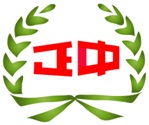 親師座談會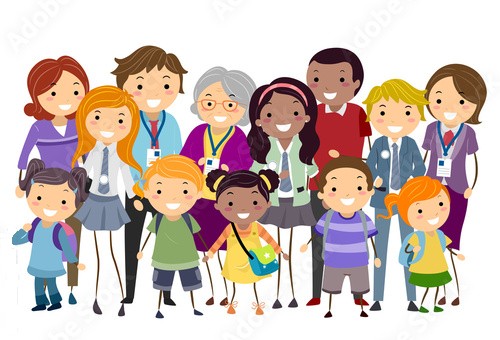 中正國民中學網址:  https://ccjh.kl.edu.tw中華民國111年9月24日（星期六）圖片引自：https://stock.adobe.com/tw/images/stickman-kids-parents-teachers-students/25177201目     錄親師座談會活動流程及內容	1家長是教育的合夥人	2親師合作幫助孩子	2輔導資源系統	3基隆市立中正國民中學輔導資源網絡聯繫網	4教務處》工作報告與相關法令宣導	5一、本校「學習優秀獎勵要點」	5二、基隆市中正國中定期評量考場要點	5三、補行評量與學習成績不及格補考相關規定	5四、作業抽查	6五、畢業條件	6六、111學年度補救教學作業要點宣導資料 (附件一）	6七、常態編班實施要點（附件二）	6八、111學年度年基北區免試入學超額比序順序流程圖（附件三）	6九、網路素養-家長宣導篇（附件四）	6十、遠離網路霸凌123--家長宣導篇（附件四）	6《學務處》工作報告與相關法令宣導	7一、前言	7二、學生生活規範～請您知曉	7三、「學生請假手續」圖解說明	12四、學生相關處理原則與辦法	13（一）學生服務學習實施計畫：	13（二）學生意外傷害或急病送醫處理要點（摘要）	14（三）學生獎懲實施要點（摘要）	15五、基隆市立中正國中處理校園性侵害、性騷擾、性霸凌案件流程圖	19《總務處》工作報告與相關法令宣導	20一、基隆市立中正國中公物使用管理辦法	20二、基隆市立中正國中班級節電比賽實施計畫	21《輔導室》工作報告與相關法令宣導	22一、前言：	22二、相關輔導方式簡介：	22三、基隆市中正國中「技藝教育課程」實施說明	22基市中正國中推動「十二年國民基本教育─適性輔導」工作要點	23基市中正國中「學生生涯輔導紀錄手冊與學生檔案」 保管與應用工作要點	24附件 1  111學年度學習扶助作業要點宣導資料	25附件 2  常態編班實施要點	28附件 3  111學年度年基北區免試入學超額比序順序流程圖	30附件 4  網路素養—家長宣導篇（疫情下的學習與生活）	31附件 5  防制網路霸凌—家長宣導篇	31附件 6  親職教育文章分享	34開學了，家長也有功課？5建議陪孩子打好學習基礎與態度	34孩子不是慢，而是大器晚成－耐心等待的力量	36澳洲父母不會罵孩子「不讀書以後就只能去做工！」木工、油漆、水泥是高級職業38拿掉不用功標籤，看見學習障礙兒的「會」與「不會」	41不容忽視的「新視力」問題~眼睛的天敵，請留意！	45附件 7  學生午餐相關事項說明	45附件 8  學校午餐停餐退費辦法	48親師座談會活動流程及內容~中正國中團隊誠摯的歡迎您!~202 基隆市中正區中船路36巷59號歡迎與我們聯絡：02-2428-2191校長室 分機80教務處 分機10~15              學務處 分機20~26
總務處 分機30~35              輔導室 分機40~45家長是教育的合夥人國中階段的孩子已經進入青春期，身心變化很大，提供您一些基本原則，來幫助孩子順利成長、快樂學習：給孩子溫飽、安全感，並注意其身心健全發展。 營造歡喜和接納的家庭氣氛，令孩子感受到安全與溫暖。耐心地協助孩子學習與成長。 瞭解孩子的個性，發掘他的優點，啟發他的潛能。 給孩子主動嘗試的機會，鼓勵他解決自己身邊的事情，培養他的自信心及責任感。 教導孩子從待人處事中學習生活態度與和諧的人際關係。真心疼惜孩子，不要因為外貌、成績、聰明才智的不同而有差別待遇。用心經營婚姻，健全家庭功能；以溫馨、尊重、支持的氣氛，讓孩子快樂的成長。在教養的過程裡，有時您會因孩子的表現遠不如您的期望而洩氣，甚至想放棄教導；有時您會因工作或其他因素而疏於管教。提醒您：絕不可放棄父母的責任，因為行為偏差的青少年，幾乎都是無法從父母那兒得到固定的依靠、支持和教導所造成的。孩子受父母的影響很大，許多基本的生活態度常常是經由拷貝、模仿父母的表現，然後再吸收、擴大運用。父母怎麼做，孩子就怎麼學。 您的努力，孩子都感應得到，您的用心，孩子都真的明白的。親師合作幫助孩子您與學校老師合作，可讓孩子在學校的生活和學習能更加順利，其要點如下：您要記得孩子的年級、班別，並認識導師。 每天親自簽閱聯絡簿，並與老師聯絡，記下學校重要行事（請參考行事曆，詳見校網）。 您可以主動關心協助導師做班級輔導，及善用學校各項資源（請參考P3、P4.）。 留下家裏與您服務單位的電話、住址，以便校方在緊急狀況時聯絡使用。 學校有事與您聯絡時，應儘速取得聯繫。 參加學校舉辦的親職活動和家長座談會。 師生有了衝突，不要光聽孩子一面之詞，應同時向老師求證。 對老師的教學或管教有不滿意，不要直接對老師無禮或攻擊，而用委婉的態度向老師建議，或透過校長、主任，請老師改進。 學校家長會及班級家長會，是您可以善用、參與和關心的組織。 家庭訪問或者邀請來校時可幫助老師更了解您的孩子，所以請撥空配合。 小孩參加校外參觀活動時，請幫忙叮嚀孩子遵守規則、注意安全。鼓勵孩子參與學校的各項活動，以增進人際溝通能力並對學校有更多認同感。輔導資源系統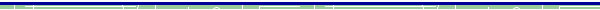 基隆市立中正國民中學輔導資源網絡聯繫網教務處》工作報告與相關法令宣導一、本校「學習優秀獎勵要點」（一）定期考查：國文、英文、數學、社會、自然等五科， 每次定期考查各科平均分數達90分以上（含90分），頒發「段考特優獎」獎狀乙紙。每次定期考查各科平均分數達85分以上（含85分），頒發「段考優等獎」獎狀乙紙。第二次定期考查起，班級進步名次達到下表標準者，頒發「段考最佳進步獎」獎狀乙紙。二、基隆市立中正國民中學定期評量考場要點茲列關於定期評量畫卡規定，請參考並留意：答案卡須用黑色2B鉛筆劃記，修正時須使用橡皮擦將原劃記擦拭乾淨，不得使用修正液（帶）。答案卡如有劃記不明顯或污損等情事，致電腦無法辨認需要教師人工讀卡閱卷者，扣該科之分數10分。答案卡班級和座號未寫完整或班級座號塗卡有誤以致影響讀卡作業者，扣該科之分數5分。若全班有2人以上答案卡未確實填寫座號、姓名者，致使教師無法判斷個人分數時，其成績依答案卡最低分計算，並扣該科成績5分。作文測驗請用黑色墨水的筆書寫，更正時，可以使用修正液（帶），不得使用鉛筆，如作答結果無法清晰呈現者，其責任自負，不得提出異議。三、補行評量與學期成績不及格補考相關規定1.補行評量:依據基隆市成績評量補充規定（110.02.14）：第七點：國民中小學學生經核准給假，不能參加定期評量者，准予銷假後補行評量；未請假因故不能參加評量者，經申請後准予補行評量。補行評量應於學期成績評量結果完成前辦理。學生未參加定期評量且未補行評量者，該次評量成績以零分計算。第八點：國民中小學學生補行評量成績，依下列方式計算：經學校核准給假、大陸或國外轉學生轉入當學期或其他不可抗力因素，致不能參加定期評量者，按實得分數計算。非前款所列情形，補行評量成績在六十分以下者，依實得分數列計；超過六十分者，其超過部分以七折計算後列計。 2.學期不及格補考:依據成績評量結果未達丙等之預警、輔  導、補考實施辦法規定（104.02.25）： （二）針對學習領域學期成績未達丙等之學生，應書面通知其於指定期日參加補考。補考成績計算方式；六十分以上者，以六十分計算；未達六十分者，與原始成績擇優採計，取代學期領域成績。（三）每位學生各學期各科以公告時間補考一次為限，相關之日期、命題、監考、閱卷及成績公告等事宜，由各校自行規劃辦理。除有不可抗力因素外，逾期未參加者，視同放棄補考之機會。第一學期補考於第二學期開學後第1～2週第8節課舉行。第二學期補考於下學年第一學期第1～2週第8節課舉行。四、作業抽查為明瞭學生平時作業實際情形，協助任課教師督促學生按時作業，以培養讀書風氣、提高教學效果，確保有效教學，依據基隆市中正國中學生作業檢閱辦法（106.09.07）規定辦理作業抽查：原則：（一）抽查科目為訂定各領域科目最基礎一致性的學習內容。（二）請任課老師依教學進度指定、批改學生作業。（三）請同學認真寫作業，按時送交任課老師批閱。（四）請任課老師批閱時，檢視正確性，簽名並加註日期。抽查：（一）時間：每學期第15週後抽查，依教學進度撰寫並批閱至第14週。（二）抽查範圍：前14週教學進度、寫作（4篇）五、畢業條件依據：國民小學及國民中學學生成績評量準則108.6.28修訂之條文(適用於七、八年級學生)第十二條  國民中小學學生修業期滿，符合下列規定者，為成績及格，由學校發給畢業證書；未符合者，發給修業證明書：一、出席率及獎懲：學習期間授課總日數扣除學校核可之公、喪、病假，上課總出席率至少達三分之二以上，且經獎懲抵銷後，未滿三大過。二、領域學習課程成績：國民中學階段：語文、數學、社會、自然科學、藝術、綜合活動、科技、健康與體育八領域有四大領域以上，其各領域之畢業總平均成績，均達丙等以上。自一百零八年八月一日以後入學國民中小學之學生適用之六、111學年度學習扶助作業要點宣導資料 (附件一）七、常態編班實施要點（附件二）八、111學年度年基北區免試入學超額比序順序流程圖（附件三）九、網路素養—家長宣導篇（附件四）十、遠離網路霸凌123--家長宣導篇（附件四）《學務處》工作報告與相關法令宣導一、前言    學務處全名為「學生事務處」，為原本的訓導處，顧名思義負責處理學生在學校生活所有遇到的事情或問題的單位，舉凡出缺課、獎懲、生活教育、民主人權法治教育、環保教育、品德教育、交通安全教育…等。尤其國中生正處於青春期、狂飆期，同儕的影響很大，想法的轉變也很快，所以，老師與家長的隨時「關懷」與「陪伴」很重要，須適時予以協助與導正。    因此，我們注重生活教育，協助同學均衡發展，培養其「善良、自信、負責、感恩」的優越人格特質。行政支援教學，協同導師群策群力，促使學生平日養成「守秩序、愛整潔、有禮貌、重榮譽」的習慣，從而能夠專注於學習、認識與發展自己長處。舉辦整潔秩序禮儀競賽、體育活動競賽與各種社團活動，扮演活化校園的角色，與促進班級經營向心力凝聚的功能，讓學生有多元的展現。    而面對這時期的國中生，家長要多去了解孩子的想法，多去關心孩子的動態，多與導師保持聯繫，透過「平時關懷」、「理性溝通」、「陪伴守護」，您一切的努力與付出，將獲得最大的回饋。學務處與各導師辦公室聯絡電話～學校總機2428-2191轉下列各分機：二、學生生活規範～請您知曉（一）日常生活作息規定：禮貌：看見師長要問好。進辦公室前要喊報告，遵守人我分際；互敬互重。根據菸害防制法，未滿18歲不得吸菸(含電子菸)，校園嚴格禁止吸菸行為，違反者會依教師輔導與管教學生辦法記過處分。全面禁吃口香糖及禁止邊走邊吃、喝的行為。遲到：7:30－8:00；曠課：8:00以後（有原因可寫請假單請假）。學生有遲到、曠課情形，屢勸未見改善者則依本校學生獎懲實施要點議處。手機：進入校園後禁止使用，家長有要事聯絡請透過學校各分機，若上課中或在校園走動時使用，則予以保管，通知家長請家長到校領回。【攜帶手機到校一旦遺失，自行負責，所以非必要請勿帶手機到校。】不同年級不得到不同樓層逗留或進入他班教室。有事外出，經導師知會家長後，請填寫外出單，否則以曠課論。嚴禁攜帶以下違禁品：（1）具有殺傷力之刀械、槍砲、彈藥及其他危險物品。（2）毒藥、毒品及麻醉藥品。（3）猥褻或暴力之書刊、圖片、VCD、DVD。（4）菸、酒、檳榔或其他有礙學生身心健康之物品。（5）其他（如MP3、MP4、撲克牌、電動玩具、漫畫…等非上課必要之物品。）（二）作息時間本校防疫規定:111年9月12日防疫新規定上路，全面取消一人確診、停課三天的規定。確診者居家照護7天，第8天後無症狀，不用快篩即可到校。班上若有人確診，確診者同班同學及教師，或是脫口罩相處15分鐘以上者，由學校提供每人一份快篩試劑，於第二天(確診日為第0天開始計算，例:確診日若為09/24，建議快篩日期則為09/26)進行快篩，陰性且身體無不適就可到校上課。*補充說明:若在同學確診後的第0天或第一天即感身體不適，則先快篩。依指揮中心規定進行居家隔離(3+4)或自主防疫(0+7)者，自主防疫期間不到校。依本校111年08月29日校務會議決議，為了將染疫風險降到最低，學生若是在確診後家人陸續確診，則請繼續線上課程直至家人隔離期間結束始得返校。學生上課須戴口罩，體育課時原則上配戴口罩，得視情況調整；音樂課吹奏樂器和唱歌時得不戴口罩。學生用餐需使用隔板，並且在使用完畢後須確實完成消毒並妥當安放，嚴禁邊走邊吃和共食分享。學生到班前請確實測量體溫，若是身體不適則勿到校，依情況選擇線上教學。(四)請假規定：病假：當日應先電話告知導師，並於返校三日內至學務處生教組請假（病假超過三日需開立醫生證明），逾期不予受理。事假：一律事前以請假卡完成請假手續，事後一律不准假。喪假：除至親親人突然過世，准予事後三日內補假，其餘一律事前完成請假手續。公假：由業務的組長提出申請，經導師簽名後，交回生教組以公假登錄。防疫假:每日請於上午7:30前簽到(由各班導師規定簽到方式)，逾時簽到者，以遲到登記。每節課，學生若逾時上線，以遲到論，該堂課開始後超過20分鐘仍未上線，或整節課老師點名3次未回應，則視為曠課。若請防疫假，均有照課表上線上課，點名條無被登記缺席，即不須繳交假卡。線上課程進行時，須保持全程打開鏡頭，若因故無法開啟鏡頭，任惡教師點名時須以文字或聲音回應，並保持應對的禮貌，若無回應則視為未上線，登記為曠課。學生應全程參與課程並完成教師所指派之作業，繳交期程不因防疫假而有所延誤。學生若被登記曠課而事後改稱病假或事假，則須待返校後以請假卡進行銷曠事宜。防疫假期間若經查證在外遊蕩，則取消當日防疫假資格，以曠課記並不予請假。學生若連續三天曠課超過21節，請導師協助與家長和學生連繫並告知其上課義務，若經聯繫後仍未改善，則依規通報中輟；若累積曠課超過49節，則通報長期缺課。臨時外出：至學務處領取外出單，經由導師同意簽名後再繳回學務處。因病或重大事故必須返家者，由導師通知家長，由家長到校帶回。若學生有請假或臨時外出情形，請在返校後三日內將請假卡填妥繳至學務處，以利註記銷曠事宜，若是逾假或未依規定完成請假手續者，除特殊原因外，一律以曠課論。請假卡於新生訓練每人發一張，如用完或是遺失請到學務處購買新卡(一張五元)。（五）服裝儀容規定：學生須依照規定穿著合宜季節的運動制服，但仍可依照天候狀況或是對冷熱的感受程度來選擇穿著冬季或是夏季的運動制服，若是天氣太冷，則可在校服外加穿防寒外套。運動上衣：應在學校校徽上緣繡上班級及學號，不應自行修改樣式。運動褲：不建議自行訂作、修改樣式或是刻意的將褲管改窄改短(腳踝上緣)，太小不合身應自行購買。運動外套或帽T：冬天氣候寒冷時穿著，運動外套必須繡學號，以便遺失時得以辨識。書包：進入校門一律背書包，禁止佩帶任何吊飾、徽章，書包不得變形、塗改、破壞，長度應適當。。襪子：襪子應為棉質短筒襪，顏色不拘，但著短褲時不得穿絲襪、褲襪。天寒時可穿著於長褲內保暖，但仍需套上棉質短襪。 鞋子：球鞋必須以運動鞋類(球鞋、慢跑鞋)為主，顏色與款式不拘，但不得穿著休閒鞋、厚底鞋、拖鞋、涼鞋等不利運動之鞋類。雨天時可以穿著雨靴或是防滑塑膠鞋，進到教室後則須替換為運動鞋。本校多山地，為保障學生安全，除有特殊需求呈報導師和學務處核准外，不得穿著拖鞋或涼鞋到校。配飾：學生嚴禁佩帶耳環、鼻環、舌環、項鍊、手環、腳環、頭飾、戒指等飾物。指甲：不得留指甲，及塗擦任何形式之指甲油，亦不可藏污納垢。頭髮：本校無髮禁，然基於健康安全原則，建議不染燙，若經染燙則建議回復原狀。學生宜隨時將頭髮梳理整齊，前額瀏海建議不超過眉毛，避免因頭髮過長遮蔽視線而造成意外發生。長髮過肩時，應用髮帶固定於後側。禁止於身上施抹任何形式之化妝品、香水，或含有粉底功效之防曬用品，及有顏色之護脣膏。並不得配戴任何有色隱形眼鏡(包含瞳孔放大片語角膜變色片)。學務處主任及組長每日不定時於校園巡查，如服儀未依規定穿著，老師得登記日常違規，必要時得依本校學生輔導管教辦法處置。（六）手機使用：今日行動電話非常普及，已成為生活中不可或缺的用品，但依據長期的觀察，學生不正確的使用習慣屢見不鮮，至於，家長與孩子真正需要用到行動電話來聯絡的機會並不多，反倒是學生用來作為娛樂器材，或是成為交友的媒介，從而衍生許多弊害。其實家長如有事情需連絡孩子時，只要打電話到學校，由導師或學務處人員代為連絡即可，未必非得仰賴行動電話。事實上，真的發生緊急事件時（例如接獲詐騙電話），往往還是要透過老師才能作妥善的處理。學校目前手機處理方式為學生到校後，不得開啟手機或設定任何鬧鈴，於早自習結束後收繳送至學生事務處統一保管，並於第七節下課後再發放學生領回。學生若違反手機使用相關規定；初犯時，由導師或學務處人員協助進行口頭勸導、並代為保管手機至放學時間歸還，並將違規事實告知家長。學生再犯時，依管理辦法進行懲處並通知家長當天到校領回手機。若家長因故無法於當日取回手機，學校不另負保管責任。如學生違反規定已達三次，除依管理辦法進行懲處、通知家長到校領回手機並建議家長禁止該生攜帶手機到校。學生違反規定屢勸不聽且家長無法配合建議事項之禁止學生攜帶手機到校，則該生依校規懲處並由學務處代為保管手機請家長到校進行協調處理。（八）上下學家長接送：在上學與放學的時間，如果同學是由家長開車接送，請同學在壽山路校門口兩側人行道上下車，提醒家長不要將車輛停放在校門口前，並且不要在校門口直接迴轉。請同學確實遵守上面路隊安排，放學之後盡早出來排隊，並且注意交通安全。進出校門口至八桂園路段，請走行人優先道(靠欄杆旁白線內)，遠離山坡及擋土牆，且最多2排前進，以免堵塞交通。進出中船路36巷請靠右行走，最多2排並行。公車處有配以學生專車協助學生上課通行，路線有以下三條：基隆市立中正國民中學學生上下課 家長、交通車 接送區示意圖：【交通安全教育】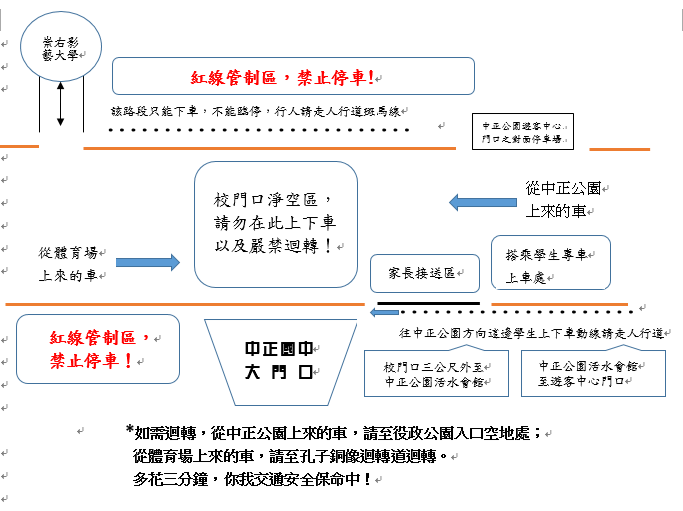 三、「學生請假手續」圖解說明※喪假：除至親親人突然過世，准予事後三日內補假，其餘一律事前完成請假手續。※逾假或未依規定完成請假手續者，除特殊原因外，一律以曠課論。※請假卡於新生訓練每人發一張，如用完或是遺失請到學務處購買新卡。四、學生相關處理原則與辦法（一）學生服務學習實施計畫：目的（1）增進學生服務他人的習慣與技能，建立服務的人生觀，為現代公民做準備。（2）培養學生關懷生活環境，熱心公共事務之意識，並以服務行動回饋學校，社區鄉里。（3）喚起學生勤勞節儉的美德，感恩惜物惜福，服務他人進而五育均衡，身心健全發展，塑造完美人格。（4）印證並運用課堂所學，落實於社區服務之中，結合師長、家長、或公益團體共同服務，發揮整體社會服務功效。實施原則（1）激發學生參與意願。（2）配合學校教育特性。（3）依據社區環境需求。（4）具有教育性、持續性與利他性。辦理單位成立「服務學習推動小組」統籌辦理服務學習相關事宜，由校長擔任召人學務主任為執行秘書，其他成員包含教務主任、輔導主任、總務主任、各處室承辦組長、級導師以及家長會代表。參與人員（1）本校學生。（2）本校各處室、師長、家長以及鄰近社區或公益團體。實施辦法（服務項目與範圍）（1）校園服務：依各處室提出之招募及運用計畫向各處室承辦人提出申請，經核可後實施。（2）社區服務：學生自行覓妥校外服務單位後，依性質向相關處室提出申請。實施時間（1）校園服務：依學校公佈之辦理時段向各承辦處室申請。（2）社區服務：課餘、假日或其他適當時間。服務認證與時數登錄（1）由學務處製作服務學習時數認證記錄表，學生提出計畫書申請，經核可後實施，實施結束由相關承辦人員進行認證、初核並由學務主任覆核。（2）參與各項校外服務學習，請攜帶學習時數認證記錄表，於服務活動結束後由主辦單位或負責人登錄認證(需附活動記錄相片)，返校後再由相關處室進行初覆核。（3）各年級依學務處規定時間提出認證覆核申請，經時數認證通過即進行系統登錄，完成登錄後以班級為單位將服務時數證明送交各班導師，由導師協助追蹤各班學生實施進度。獎勵（1）服務學習表現特殊優良者，請導師於學期結束在日常生活(綜合)表現加註文字說明或酌予加分。（2）表現特別傑出者，學校得推薦參加校內、外優秀學生選拔並公開表揚。本計畫送陳校長核可後實施，修正時亦同。（二）學生意外傷害或急病送醫處理要點（摘要）處理步驟：（1）在上課期間學生發生意外或突發疾病時，由任課教師立即將患者送至健康中心。（2）非上課期間學生發生意外或突發疾病時，由在場學生或發現之教職員工立即將患者送至健康中心。（3）在場人員若不瞭解可否移動傷病者，應迅速聯絡校護到現場處理。（4）在進行初步的急救處理後，經判斷如需送醫治療者，則依護送流程處理，並通知學務處及導師進行相關事宜處理。護送流程：（1）上課期間遇學生發生意外或突發疾病：一般狀況（無立即性或繼續性傷害之傷病）：導師或校護先行通知家長，若家長可立即到校者，請家長帶回就醫。無法聯絡家長到校者，則由導師或行政人員護送傷、病患隨救護車(計程車)送醫治療，校護留校聯絡家長及處理其他學生之照顧。緊急狀況（有立即性或繼續性傷害或危及生命之虞者）：任課老師、導師及校護應隨救護車護送學生至醫療機構治療，行政人員留校負責聯絡家長及後續處理。（2）非上課期間遇學生發生意外或突發疾病：一般狀況（無立即性或繼續性傷害之傷病）：導師或校護先行通知家長，若家長可立即到校者，請家長帶回就醫。無法聯絡家長到校者，則由導師或行政人員護送傷、病患隨救護車(計程車)送醫治療，校護留校聯絡家長及處理其他學生之照顧。緊急狀況（有立即性或繼續性傷害或危及生命之虞者）：導師及校護應隨救護車護送學生至醫療機構治療，行政人員留校負責聯絡家長及後續相關問題處理。☆☆☆  送診優先順序：家長→導師→學務處【衛生組→生輔組→體育組→活動組】→校護。☆☆☆  緊急狀況界定：昏迷、腦震盪、心臟病發作、穿透性骨折、毒蛇咬傷、頭部外傷合併意識狀態改變、嚴重傷燙傷、其它經校護判斷之緊急狀況。職責分掌：（1）學務處：校園安全機制處置與通報。校    護：應將送醫治療情況告知有關人員。行政人員：協助處理一切事宜並將處理情形報告校長。導    師：連絡學生家長並處理後續事宜及學生請假。（2）教務處：相關任課老師、導師因送學生就醫所遺留課程請安排代課或自習。（3）輔導室：協助處理相關傷病學生癒後所需的心理輔導。（三）學生獎懲實施要點（摘要）103.06.30期末校務會議修訂本實施要點依據基隆市國民中學學生獎懲辦法第十八條規定與本校「教師輔導與管教學生辦法」第十八條規定訂之。對學生採取之獎懲措施應依據下列原則：（1）目標導向原則：應符合增強學生優良行為或消弱學生偏差行為之目標。（2）比例原則：應考量學生優良或偏差行為之程度，給予適切之處置。（3）正當程序原則：獎懲之辦理、決定、救濟等應明訂處理程序。（4）個別差異原則：應審酌下列各款情形，以作為獎懲輕重之標準：身心之狀況。 智商之差異。 動機與目的。 故意或過失。態度與手段。 行為之影響。 家庭之因素。 平日之表現。  初犯或累犯。 行為後之表現。 其他因素。學生之獎懲種類如下：（1）獎勵：嘉勉：未達嘉獎以上之獎勵者，應予當面口頭嘉勉，並由有關教師列入記錄。嘉獎：行為有良好表現者。小功：行為有具體事蹟或貢獻者。大功：行為有特殊優異功績或重大貢獻者。（2）特別獎勵：獎金、獎品：行為應予學生實質回饋或鼓勵者。獎狀、獎牌、獎盃：行為應予學生永久性榮譽紀念者。（3）懲罰：訓誡：未達警告以上之處罰，以口頭告誡、額外工作、賠償道歉、取消課外活動等方式處置，不留下紀錄。警告：行為的結果造成不良影響輕微者。小過：行為的結果具體破壞或不良影響者。大過：行為的結果造成嚴重破壞或威脅到他人身心安全者。學生以下行為應依比例原則予以獎勵：（1）合於下列規定之一者，應予記嘉獎：個人美德（孝順、勤儉、禮節、環保、人權、公德心等）足為表率。服裝儀容經常整潔，合於規定，足為同學模範者。禮節週到足為同學模範者。節儉樸素足為同學模範者。與同學互助合作足為模範者。運動時充分發揮運動精神，足為同學表率行為者。公共服務，主動認真。擔任學生自治組織、社團或校隊等之幹部、各科小老師，負責盡職。參加校內各種競賽或活動態度認真，確有成績表現者。愛護公物有具體事實者。拾物(金)不昧，其價值微薄者。協助老弱、婦孺、殘障者。舉發弊害經查明屬實，情形輕微者。生活言行較前進步，有事實表現者。合於下列規定之一者，應予記小功：（1）代表學校參加校外各種競賽或活動，確有成績表現者，增進校譽者。（2）行為誠正，足以表現校風，有具體事實者。（3）維護公物，使團體利益不受損害者。（4）熱心公益事務，足以增進團體利益行為。（5）見義勇為能保全團體或同學利益者。（6）敬老扶幼有顯著之事實表現者。（7）檢舉弊害（如作弊、鬥毆、賭博、破壞公物等），能保全團體安全與利益者。（8）拾物(金)不昧，價值貴重者。（9）增進團體利益之建言。合於下列規定之一者，應予記大功：（1）代表學校參加校外比賽，成績特優者。（2）提供優良建議，並能率先力行，增進校譽者。（3）檢舉重大弊害或提前反映，維護學校與同學安全之行為，經查明屬實者。（4）參加各項服務，表現異常優異行為。（5）拾物(金)不昧，其價值特別貴重者。有下列情形之一者，應予特別獎勵：（1）於同一學年度內，記滿三大功後，又有合於記大功之事實者。（2）長期表現孝順父母、尊敬師長、友愛兄姊妹或同學，有特殊事實者。（3）經常幫助別人，為善不欲人知，經查明確實，值得表揚者。（4）有特殊義勇行為，並獲得優良之表揚者。（5）有特殊優良行為，堪為全校學生之模範者。（6）倡導或響應愛國運動，有優異成績表現者。（7）揭發不法活動，經查明屬實，因而未造成不良後果者。前項各款特別獎勵應經學生事務會議通過，報請校長核定後公布。學生生活行為偶犯錯誤，情節輕微，未達警告以上之處罰者，得採適當方式予以訓誡。教導其方法改善行為，然同樣行為再犯經教師屢勸不聽時，由導師或專任教師開具違規行為勸導單，以此書面勸導及知會家長，並列學生輔導紀錄之中。學生以下行為應依比例原則予以懲罰：（1）合於下列之同一行為，得予記警告：未善盡學生職責。禮貌不週、言行態度輕浮隨便或口出穢言，經勸導後仍不知改正者。作業嚴重（含抽查）遲交、缺交（由教務處或任課老師認定）。擔任幹部或執行師長交付任務時怠惰、不盡職（由行政處室或班級導師認定）。上課時間嚴重影響其他同學學習權益之行為，屢勸不聽者。班級平時考試舞弊。無正當理由經常遲到，屢勸不聽者。服裝儀容不合整齊樸素者。拾物(金)不送招領，據為己有，而其價值微薄者。寒暑假無故未到校返校打掃及勞動服務者。破壞團體秩序、網路使用規範及公共安全之行為。參加校內各項集會，態度散漫，屢勸不聽者。不服從幹部或學生自治幹部糾正，屢勸不聽之行為。在公共場所大聲喧嚷影響秩序者。上課或集會無故缺席或中途離開者。上課使用或把玩手機、隨身聽、MP3、電動玩具及其他視聽遊樂器材屬累犯或屢勸不聽者。網路留言不當，屢勸不聽者。不遵守交通規則，情節輕微者。（3）毁損公物、攀折花木等破壞公共財行為，經查明屬實。（4）侵犯他人智慧財產權。（5）隨地吐痰、吐口香糖、拋棄髒物，影響環境衛生，情節輕微者。合於下列情形者，應予以記小過：恐嚇勒索、竊盜侵入、鬥毆傷害等危害他人身心財物行為。威脅恐嚇、打架、勒索、偷竊等行為，情節輕微者。意圖毆打他人、教唆、聚眾或擾亂團體秩序，情節輕微者。學生衝突時，在旁圍觀看熱鬧者。言行不檢或散播謠言、文件、圖片，致他人名譽受損者。散佈、播送、上傳、側錄不當（不雅）影音、視訊，致情節輕微者。惡意撒謊、違反試場規則、偽造文書等欺騙行為。欺騙師長，情節輕微者。違反試場規定，情節輕微者。冒用或偽造家長文書印章者。塗改請假單、點名簿、成績單或其他資料者。飲酒、抽菸、嚼食檳榔、出入不正當場所、賭博等危害身心行為。不假離校蹺課者。攜帶學校規定之違禁物品到校者。攜帶、閱讀或觀看不正當之書刊、圖片、影片、光碟。經警察、衛生或相關單位單位通報在校外違反校規，情節輕微者。合於下列情形者，應予以記大過：樹立幫派或參加不良組織者。集體械鬥或毆打同學，情節重大者。誣蔑師長，態度傲慢者，情節重大者。竊盜、勒索、恐嚇、霸凌、威脅、上網謾罵，情節嚴重。持有或施用毒品、麻醉藥品或迷幻物品，經查明屬實。在校外擾亂秩序，破壞校譽，情節較重者。攜帶違禁物品，足以妨害公共安全者。故意損毀公物，情節重大者。糾合校外人士到校滋事者。其他不良行為應予記大過者。本校為鼓勵學生改過遷善，申請行善銷過於滿下列考查時間後為之，罰存記及行善銷過定另訂之。警告：三週以上。小過：六週以上。大過：九週以上。前項申請為同一學年內再犯者，其考察時間應予加倍。本實施要點經校務會議通過後實施，修正時亦同。五、基隆市立中正國民中學處理校園性侵害、性騷擾、性霸凌案件流程圖《總務處》工作報告與相關法令宣導公物使用管理辦法一、目的：為培養公民公德心及愛護公物習慣並杜絕無謂損耗以避免資源浪費。二、管理範圍：  （一）班級教室教室內公物，除了課桌椅學生每人保管一套外，其他公物如黑板、講桌、門窗、、電視、廣播系統、日光燈、電扇等請師生共同妥善使用與保管。發現教室保管公物遺失或遭破壞，應立即向導師報告以追查原因，並向總務處登記。教室公物遺失或破損，疏失者應依修繕或新購完成後的報價賠償，另因不可抗力之破損由學校修護，倘有不明遺失原因或無法確定破壞者，由相關會議決議賠償。教室公物於學期結束，由總務處點交暫時統一管理。  （二）專科教室、音樂教室、電腦教室、活動中心、視聽教室等場地設施，由場地負        責單位（人）管理。  （三）各辦公室公物由各單位主管或承辦人管理；其他校園內公物由總務處管理。三、公物損壞遺失處理權責：  （一）教室內公物遭破壞，上課時間由授課教師追查，其他時間由導師追查，併請學        務處協助。  （二）專科教室、音樂教室、電腦教室、活動中心、視聽教室等場地之公物遭破壞，        上課時間由該授課教師追查，其他時間由場地負責單位（人）追查，併請學務        處協助。  （三）校園內公物遭破壞發生於學生上課期間者，由學務處追查，發生於其他時間則        由總務處追查，併請全體教職員工協助。四、修繕與賠償：  （一）公物遭破損依修繕流程處理；惟屬蓄意破壞者其行為人經查明破壞動機、原因        依規懲處並至總務處辦理賠償手續。  （二）總務處依據公物賠償標準金額收費，倘在期限內（一星期）未繳齊賠償金者，        報請相關單位協助催繳。  （三）賠償金之訂定，由總務處依據公物購置或修繕價格並參照物價指數合理訂定        之。五、本辦法有未盡之事宜，得隨時修訂之。六、本辦法經校長核定後實施，修訂時亦同。班級節電比賽實施計畫壹、依據　　教育部105年12月12日臺教資（六）字第1050171517號函核定之「政府機關及學校節約能源行動計畫」、本校「班級冷氣機使用管理規定」訂定實施計畫。貳、實施目標  一、基於能源永續並建立全校共同遵循之節能措施倡導珍惜資源，藉以喚起      師生對節能減碳的共識及對環境關懷的體認。  二、配合教育政策，宣導節約能源知識，藉由競賽方式培養與教育珍惜資      源，加強能源管理及體認資源有限之憂患意識。參、實施期程：以學年度分兩階段實施，第一階段自9月1日起至10月31日；第              二階段自次年5月1日起至6月30日止(九年級至5月31日)。肆、評分方式  一、冷氣儲值金(佔80%)：統計競賽期間補助的冷氣儲值卡所使用金額，以      累計使用最少之班級給80分、次之給77分，以此類推。  二、班級電器控管(佔20%)：全班上外堂課離開教室時未關閉電燈、電扇、      冷氣，或私接電源、手機充電。巡堂或總務處人員不定期檢查，每次違      規扣總分1分(最高累計扣20分)。伍、獎勵要點  一、評選出各年級節電競賽分數最高的前二名班級，簽請 校長獎勵。 節電      累計金額未達20%以上，不予以獎勵。  二、獎勵標準如下表，所需費用由校內預算項下支應。陸、	本實施計畫經校長核准後實施，修正時亦同。《輔導室》工作報告與相關法令宣導一、前言：    「少年是國家未來的主人翁」，我國法律規定所謂的「少年」指的是「十二歲以上未滿十八歲的人」，而「國中生」正值少年時期，也處於「青春期」，生理上開始迅速的發育成長，此外，青春期的孩子更要面對偌大的心理轉變，他們會渴求獨立自主，喜愛合群，崇拜偶像，重視朋輩的接納及認同。有時充滿自信而興高釆烈，有時卻感到自卑而意志消沉。因此，父母、老師、學校共同的合作與努力，聆聽孩子的傾訴、關懷、體諒、接納及支持，進而協助孩子面對困難，減少因正常生理和心理成長所產生的疑惑和焦慮。基於此，輔導室辦理學生輔導工作，透過課程、活動、教育宣導講座、測驗工具、諮商輔導與轉介服務，幫助學生瞭解自己、發展潛能、認識環境、增進適應力，期能培養學生成為身心充分發展之現代國民。二、相關輔導方式簡介：綜合輔導課程：幫助學生認識自己接納自己發展自己，學習人際溝通的技巧，獲得良好的人際關係，幫助學生瞭解成長過程中，生理和心理上的變化，增進身心健康。個別輔導：針對學生個別的困擾，安排輔導教師個別晤談。小團體輔導：針對學生共同的問題，透過成長團體活動，促進良好的生活適應。心理測驗：透過各項專業工具，實施智力、性向、興趣等測驗，作為幫助學生自我了解及生涯規劃之參考。辦理活動及講座：辦理性別平等教育、性侵害防治教育、生命教育、家庭教育、親職講座、兒少保護宣導、心理衛生、多元入學宣導、八年級的高職參訪之職群試探活動。辦理技藝教育學程：九年級針對學習技藝有興趣的學生，開設技藝教育選修課程。開設資源班課程：在普通班學習有特殊需求的學生，經過專業IEP鑑定，以進行個別差異設計課程。諮詢轉介：落實學校輔導三級制，視學生輔導之需求，轉介三級輔導之心理師諮商。三、基隆市立中正國民中學「技藝教育課程」實施說明實施對象：具有技藝教育發展傾向與興趣之九年級學生。申請程序：於八年級第二學期結束前依個人性向與生涯規劃需求，並經家長同意後向導師提出申請。上課時間：每學期上課十七週，於每週二上午4節課於合作學校上課。合作學校：聖心高中、經國管理暨健康學院。進路輔導：參加技藝教育學程結訓的同學，於九年級下學期參加高中職實用技能班，報名技優甄選將優先錄取。基隆市立中正國民中學推動「十二年國民基本教育─適性輔導」工作要點依據：本校年度生涯發展教育實施計畫暨技藝教育課程實施計畫辦理。目的：協助學生瞭解個人能力、性向及興趣等因素，以及透過各項校內學習活動與          校外試探及實作輔導活動實施，以利學生在九年級作升學進路選擇時，有較          完整、系統的資訊可供參考。辦理單位：  （一）主辦單位：輔導室。  （二）協辦單位：教務處、學務處、總務處、各領域教師、各班導師。辦理對象：本校七、八、九年級全體學生。活動規劃：適性輔導諮詢管道與網路資源：  （一）諮詢電話：    1.教育部諮詢專線  0800-012580    2.基隆市諮詢專線  （02）24301505    3.基隆市立中正國民中學電話諮詢：(02)24282191教務主任 分機10；輔導主任 分機40    4.基隆市學生輔導諮商中心  （02）24301585    5.基隆市生涯發展教育中心學校  （02）24652199轉41    6.基隆市技藝教育資源中心學校  （02）24321234轉41  （二）適性輔導網站資源：    1.十二年國民基本教育網站  http://12basic.edu.tw/    2.國民教育社群網  http://mail1.ctsh.mlc.edu.tw/~ctsh_j/jchief/9CC/index.php.htm    3.教育部國中及高中職適性輔導全球資訊網   https://203.68.66.15/main.php/    4.師大技藝教育資訊網  http://140.122.103.235/    5.愛學網  https://stv.moe.edu.tw    6.技訊網  https://techexpo.moe.edu.tw/search/7.112年國中畢業生適性入學宣導網站  http://adapt.k12ea.gov.tw/ 基隆市立中正國民中學「學生生涯發展紀錄手冊與學生檔案」保管與應用工作要點依據：教育部「12年國民基本教育實施計畫─柒.工作要項之工作方案5-1」辦理。目的：  （一）配合12年國民基本教育實施，加強推動「教學正常化」，並落實「適性輔導」        與「品質提升」。  （二）落實學生生涯輔導機制，培養學生生涯抉擇能力，並協助教師、家長在輔導學        生進行生涯規劃時有所依據。辦理單位：  （一）主辦單位：輔導室。  （二）協辦單位：教務處、學務處、總務處、各領域教師、各班導師。實施對象：本校七、八、九年級全體學生。生涯輔導紀錄手冊內容：  （一）學生成長軌跡  （二）各項心理測驗結果  （三）學習成果及特殊表現  （四）生涯發展紀錄執行要領：  （一）配合學務處導師會報時間辦理說明會，強化生涯檔案建置的必要性，並請導師共同指導學生完成生涯檔案。（二）運用教務處各領域教學研究會時間，採議題融入教學方式進行討論，以充實生涯檔案內容的多元性。（三）輔導室協同輔導活動教師，結合生涯發展理論及學校生涯發展教育課程及活動，研擬學生生涯檔案基本架構及內容，作為生涯檔案建置之參考。（四）結合家長日或親職講座說明學生生涯發展紀錄手冊及學生檔案建置對學生生涯抉擇的重要性，並請家長共同督導學生完成。（五）學生生涯檔案及生涯發展紀錄手冊由七年級開始建置，八、九年級持續新增、保管、維護及定期查閱，並於九年級落實運用以協助學生進行生涯進路建議。（六）生涯發展紀錄手冊平時由輔導室統一保存及定期查閱，並請教師於學校規畫時間內定期指導學生填寫；若遇學生轉學異動時，本紀錄手冊隨學籍相關資料一併轉移，學生畢業時，手冊發還學生參用。（七）妥善保管及運用教育部之「國中學生生涯發展紀錄手冊」。預期成效：（一）量化部分：1.學生畢業前每人能完成一本自己專屬的生涯檔案手冊。2.學生應屆畢業就學率提高，未升學/未就業率下降。（二）質性部分：1.學生能透過檔案建置，更清楚自己的性向、興趣、特質與專長。                  2.學校能實際運用生涯檔案，正確指導學生生涯進路分析與建議。附件 1  111學年度學習扶助作業要點宣導資料一、目的：（一）提供線上施測篩選之學習低成就低落的國中小學生課業補救及多元學習機會，提高學生學習效果及增進其學習成功信心。（二）依公平正義原則，給予低學習成就或弱勢學生積極性差別待遇，運用教學之教育扶助資源，以落實教育機會均等理想。（三）秉持以服務提升生命價值，用智慧實現關懷之精神，讓具教學專業之現職教師、儲備教師或具熱誠愛心的大專生、教學支援人員貢獻經驗與智慧，協助並輔導弱勢學生課業。二、受輔對象：（一）未通過國語文、數學或英語科篩選測驗之學生，依未通過科目（領域）分科目（領域）參加補救教學。（二）身心障礙學生經學習輔導小組認定受輔可提升學業成就者及其他經學習輔導小組評估認定有學習需求之學生，依國語文、數學或英語科之需求科目（領域），分科目（領域） 參加補救教學(該類學生以不超過全校各科目（領域） 總受輔人數之百分之三十五，且不得單獨成班為原則)。三、篩選測驗及成長測驗：（一）篩選測驗由學校依應提報比率，提報參加篩選測驗之學生名單及其測驗科目（領域）。應提報比率：依當年度、各年級、各該科目（領域）個案學生數加年級學生數之百分之五計算應提報比率。測驗時間：每學年第二學期期末(5月)。測驗科目（領域）： 國語文、數學及英語（含聽力測驗）。測驗方式：線上施測。（二）成長測驗未結案之個案學生，均應參加成長測驗測驗時間：每學年第一學期期末(12月)。測驗科目與方式：與篩選測驗相同。（三）身心障礙學生經學校學習輔導小組認定確有受測困難，得免參加篩選及成長測驗。四、實施方式：（一）開班人數：每班以十人為原則，最多不得超過十二人，最少不得低於六人。。教學人員為大學生者，每人以輔導三人至六人為原則。不支領鐘點費之退休教師，得視需要採一對一、一對二方式進行輔導。（二）編班方式：以抽離原班並依學生篩選測驗未通過科目（領域） 之實際學力程度分科目（領域） 開班，並得採小班、協同、跨年級等方式實施。視、聽障學生之輔導需求，應以地方政府整體規劃或由重點學校開設專班，每位教師輔導學生人數至多得酌減二人補救教學學生同一科目（領域） 以不重複參加課中及課後補救教學為原則。（三）開班節數：開班期別：補救教學分為暑假、第一學期、寒假、第二學期等四期，各校得視學生實際需求規劃辦理期數。學期中：每班各期各科目（領域）上課總節數以七十二節為原則， 課後實施至多二節為限，國小週間未排課之下午至多四節為限， 惟以課中抽離方式開班者，每週上課節數不得超過該科目（領域）之授課節數。寒暑假：每班上課總節數以寒假二十節、暑假八十節為原則。（四）實施時間學期中：正式課程（課程綱要之學習總節數內）或課餘時間實施， 以課餘時間實施者，應以不影響學生身心健康發展為原則。寒暑假：以每日實施半日，至多四節為限。週休以不實施補救教學為原則。但學校因實際需要，且經家長（ 或法定代理人） 同意，專案報請地方政府同意者， 至多實施四節為限。地方政府對週休開班之學校，應擇期訪視。 (五) 實施科目： 學期中：以國語文、英語、數學為主。寒暑假：除依受輔科目（領域） 及年級安排外，得視學生學習需求，安排其他活動性課程，以不超過該班教學節數百分之二十五為原則。（六）對身心障礙學生應實施特殊教育，不得於正式課程時間進行抽離式補救教學。如於課餘、課後時間及寒暑假進行外加式補救教學者，應與個別化教育計畫（ IEP） 學習目標相結合。（七） 其他學校自主規劃之提升學習低成就學生學力計畫，依核定計畫辦理。五、個案管理：（一）補救教學篩選測驗未通過或經學校學習輔導小組會議認定應接受補救教學之學生，學校應於測驗結束三十日內於科技化評量系統「學生資料管理」功能建立個案管理學生名單（以下簡稱個案學生）。（二）學校應配合本要點規定及本署測驗期程規劃，安排學生完成同一年度之篩選測驗與成長測驗，及次ㄧ年度之篩選測驗，以追蹤學生學力發展現況。（三）個案學生具下列因素者，經學校學習輔導小組會議決議後，應於科技化評量系統登錄結案：通過次一學年度之篩選測驗，且經學習輔導小組評估可穩定回歸原班學習進度者。其他因素：長期請假、中輟、死亡或特殊安置等情形者。身心障礙之個案學生畢業後就讀特殊學校者。 （四）六年級未結案之個案學生應由其就讀學校於每年六月二十日前，主動於科技化評量系統完成異動轉銜之轉出作業；各國民中學至遲應於六月三十日前，完成新生之個案學生轉入作業；九年級之個案學生由其就讀學校將學生異動內容修正成「畢業」或「結業」。（五）經鑑輔會鑑定為疑似身心障礙學生，並達篩選標準者，經持續輔導，相關輔導資料應再提報鑑輔會鑑定；通過者，轉介特殊教育服務。（六）於科技化評量系統未結案之個案學生，學校應配合各次測驗期程持續安排學生完成測驗，以利長期追蹤輔導。六、經費：由教育部補助本市「學習扶助實施方案」計畫經費支應，家長不需支付任何費用。七、預期成效：（一）配合學生程度教學，協助學生建立學習興趣及自信心，以期能縮短學習成就落差。（二）加強多元學習輔導，增進學習效果，引發學生學習動機，提升學生之學習競爭力。附件 2  常態編班實施要點一、本辦法係依102年7月5日基府教學貳字第1020166211號函頒「基隆市國民小學及國民中學常態編班及分組學習準則補充規定」修訂。二、(以下簡稱本校)之編班辦法，除依「國民小學及國民中學常態編班及分組學習準則」、「基隆市國民小學及國民中學常態編班及分組學習準則補充規定」外，均依本要點辦理。三、本校新生編班為使各班程度能拉近，先各依男生、女生成就測驗成績高低分別採S型編班，次辦理持有身心障礙手冊學生分發作業，依序分配至各班（輕度每班分配一人減1位、中度每班分配一人減2位、重度每班分配一人減3位），最後再辦理未參加成就測驗者，於有成就測驗成績採S型編班及特殊生編班後，再依報到編號依序編班。四、本校辦理新生編班時，除事先在本校網站上公告並歡迎新生家長參觀編班作業外，同時函請市府教育局派員督導。五、本校於辦理新學生編班作業完成後七日內，學務處邀集將擔任一年級新生班級之導師以公開自行抽籤方式編配各班導師，導師抽定後至教務處拿所屬番號班級學生名冊，抽籤時並邀請學校教師會代表及學生家長會代表列席，並歡迎學生家長參觀。六、本校新生各班班號、名單編班作業完成後，各班班號、學生名單不得以任何理由再行更動，導師則依抽籤結果編配，於抽籤當日作業完畢後，繕造新生編班及全體導師名冊一式三份，乙份公佈於學校網站及公告欄，乙份留校備查，餘乙份函報市府教育局核備，陳報之名冊加蓋學校印信與相關人員職章。七、本校於編班作業及導師編配完成後，應立即將學生編班名冊及導師編配結果於校內公告至少十五日，學期內班級學生有異動者，亦隨時更新並於校內公告至少十五日。八、本校所有編班過程相關資料(包括學生智力測驗、學習成就測驗、編班作業、導師抽籤、編班結果等)詳細紀錄，並妥為保存至少三年，以備查考。九、本校編班後補報到之新生或轉學生不得指定轉入班級，應由學校就班級人數較少之班級依序遞補（若較少人數相同時則以抽籤方式辦理）之方式分配就讀班級，其編班結果並應做成紀錄備查。十、學生經編班確定，不得調整就讀班級，如因教育輔導需要或其他特殊原因，需要調整就讀班級者，依下列程序辦理：(一)	學生家長應以書面詳細述明理由，向教務處提出申請調班，惟不得指 定轉入班級。(二)	教務處受理後，應協調輔導事指派輔導老師予以瞭解及妥善輔導。經輔導老師瞭解、溝通及輔導確實無法解決者，召開調班委員會研議。(三)	調班委員會應由校長、教務、學務、輔導室主任、相關組長、教師會代表、家長會代表共同組成。(四)	調班委員會之議程得由輔導老師、原班導師報告處理相關情形後，提請調班委員於一個月內審議，並研議相關配合措施。(五)	如獲同意調班，得由教務處視各班人數多寡，編入人數較少班級或適合輔導該個案學生之教師班級，必要時可於召開調班委員會時，即邀請擬轉入班級導師參加委員會會議，俾瞭解學生，作為未來輔導之參考。(六)	調班委員會決議後，由教務處通知學生及家長。十一、學生調班案件之相關配合措施，依下列方式辦理：(一)	若調班原因係其他學生造成者，應由輔導室及學務處將其列為個案輔導對象，妥善予以輔導，以免其對該班學生繼續造成影響。(二)	若調班原因係原班教師造成者，應由學校將其列入輔導對象，除加強視導外，並隨時詳細記錄其教學與班級經營情形，必要時彙整相關資料提報教師評審委員會審查。對於不適任教師應妥善予以輔導，必要時依教師法等相關規定予以停聘、不續聘、解聘之處理，以確保學生受教權益。十二、為加強與教師、家長、學生溝通，使其瞭解本校實施常態編班之精神與措施，本校於校務會議、家長委員會、班親會及其他適當時基提供資訊予家長，以加強落實常態編班及分組學習宣導。十三、本校特殊班及體育班導師，依該班需要由校方聘請合適且有意願之教師擔任。十四、本規定經教市府教育局核備後施行，修正時亦同。附件 3  111學年度年基北區免試入學超額比序順序流程圖相關重要資訊來源請參考：基隆市十二年國民基本教育資訊網http://12basic.kl.edu.tw/111學年度基北區所採「7級總積分108方案」(志願序、多元學習與會考各占36分，其中會考5科分7級共35分，寫作測驗占1分)因免試入學分發順利，比不出來而增額錄取的人很少，原則上明年超額比序維持不變。超額比序項目及積分：	附件 4  網路素養--家長宣導篇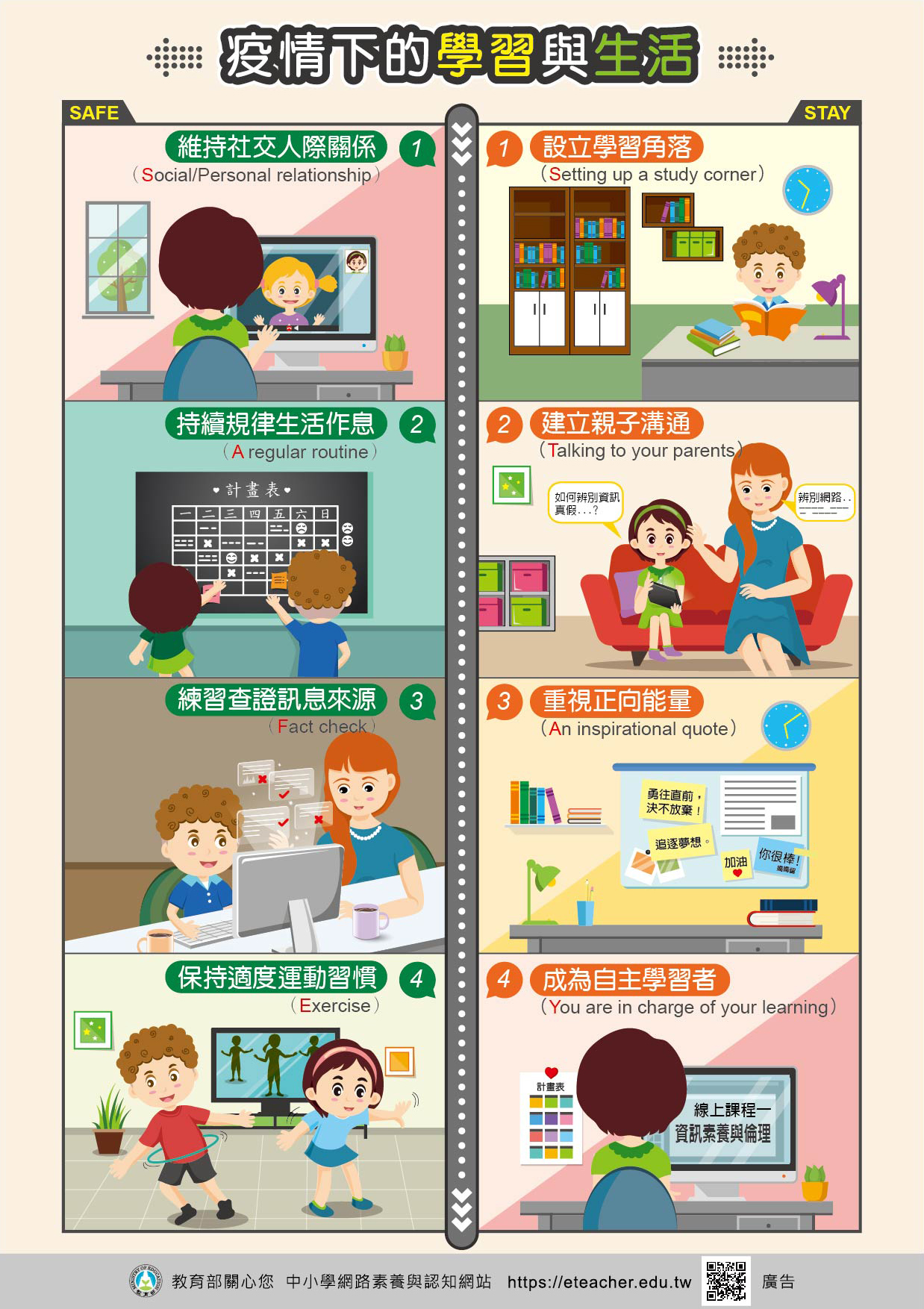 附件 四  網路素養--家長宣導篇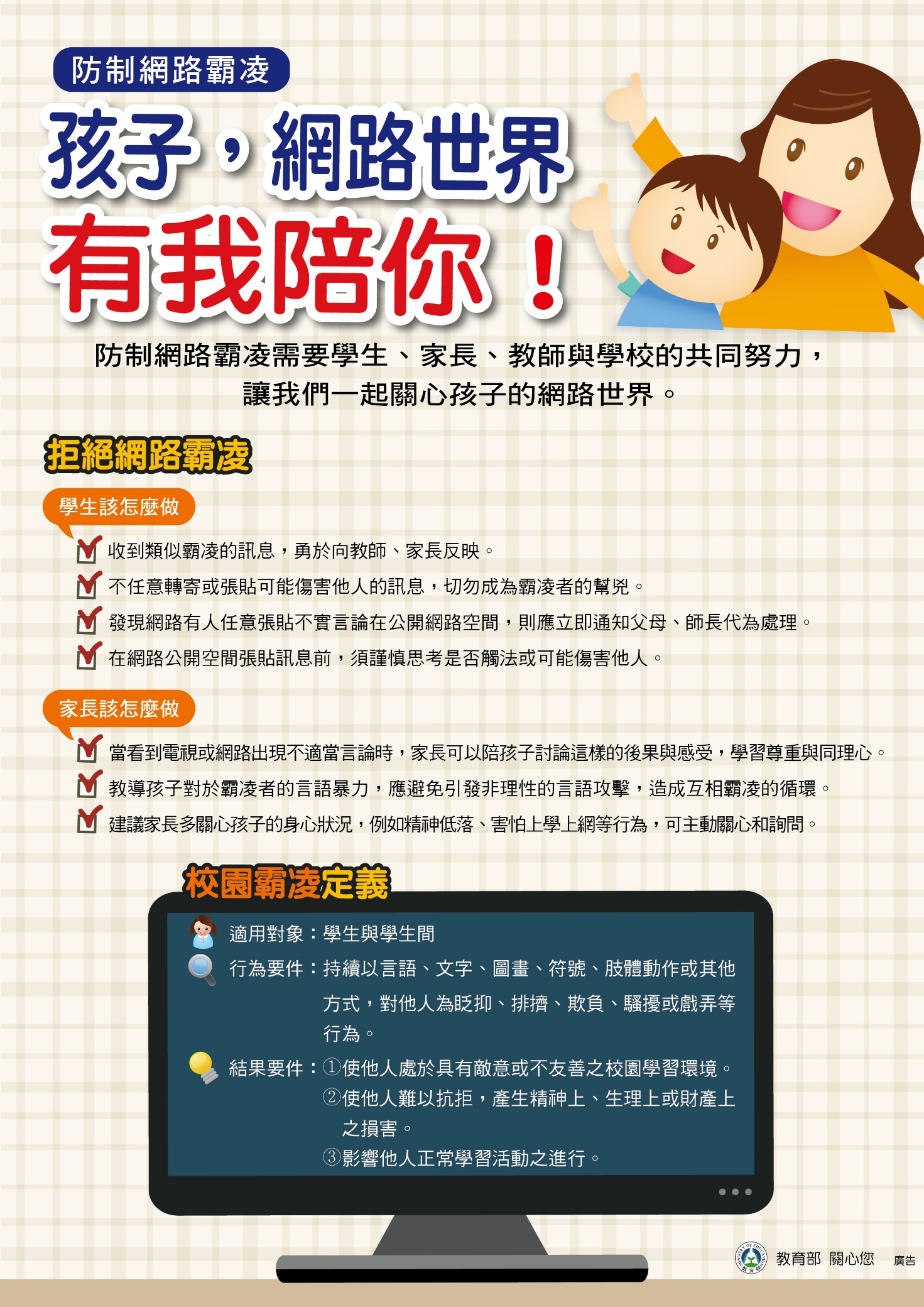 教育部推動「尊重他人，健康上網」的正向防杜網路霸凌作法，學生如果遭遇網路霸凌事件時，可以怎麼做：一、不謾罵：不要與對方謾罵，也不要張貼讓對方不舒服的言論。二、請刪文：先以訊息通知對方，告訴對方你的感受，請對方刪除讓人不舒服的貼文。三、留證據：若告知對方刪文後仍未改善，則將讓人不舒服的內容截圖下來，留做證據，並與家長或老師討論如何處理。四、快阻斷：使用社群網站的「解除朋友關係」或「封鎖」等功能，阻斷網路霸凌行為人與你的聯絡，避免繼續看到不舒服的貼文。五、尋求助：透過防制校園霸凌「多元反映管道」尋求協助，並得向iWIN網路內容防護機構(02)3393-1885、www.win.org.tw或社群網站提出申訴或檢舉。防制校園霸凌多元反映管道：告訴導師、家長（口頭、書面、電話、E-mail等）、投訴學校信箱、於校園生活問卷中提出、向縣市防制校園霸凌專線反映、其他管道（好同學、好朋友）發現或是遭受校園霸凌時，一定要勇敢說出來，家長及老師才能針對問題進行協助與輔導，尤其是旁觀學生的反映，更是彰顯校園正義的重要機制，因為你的見義勇為，可以阻止同學遭受霸凌的傷害，也可以改善同學霸凌的偏差行為。附件 6  親職教育文章分享開學了，家長也有功課？5建議陪孩子打好學習基礎與態度     by 親子天下媒體中心 - 黃敦晴關於開學，父母除了叮嚀孩子收心、調整作息、跟上新學年的功課進度這些短期的「小事」，爸媽們其實還有更重要的功課，可以幫助孩子奠定一整個學年成功的基礎……一、忘了過去關於「正常」的觀念吧二、觀察孩子的情緒脈動三、讓孩子思考他們個人的目標四、提供有組織且有趣的活動，與正向的社交時間五、要鼓勵並且相信孩子們會好好的開學了，小孩忙著收心與適應開學作息、新班級、新學校，老師也忙著規劃新學年、認識新學生、或是設定新目標。那麼父母呢？除了幫助孩子開學後進入狀況，父母也有自己要做的功課！《華盛頓郵報》刊登臨床諮商師暨學校輔導老師法格爾（Phyllis Fagell）的文章，指出新的學年仍然充滿不確定性與考驗，但是家長可以幫助孩子有更成功的新學年，並整理了不同諮商師的看法，提出了具體建議。這些做法並不僅止於幫助孩子在短期內銜接校園生活與學習，也不固守於傳統以學業成績來衡量成功。她帶著父母看到長遠、更重要的事，這些才是在一年之始，邁向成功學習的基礎與態度。一、忘了過去關於「正常」的觀念吧因為疫情，大家得習慣被標示為「正常」、與「不正常」的學習方式。過去的「正常」是指沒有疫情攪局，天天在學校、乖乖坐著上課、沒有口罩與隔離或遠距教學的學習與生活。但是疫情還沒有結束，為了因應疫情的措施也已經改寫「正常」的定義。在新的學年，不要期待「回到正常」或拘泥過去的常態，幫助孩子正面看待與應對各種改變；也在家中閱讀、上課或做功課的環境中，布置一些令孩子放鬆、或有趣的元素，讓他們更能接受新的現況，也適應各種突如其來的變化與衝擊。二、觀察孩子的情緒脈動面臨疫情起起落落造成的學習與生活干擾，其實孩子心裡也跟大人一樣有苦難言。家長可以在開學前後跟孩子聊聊他們的心情，問問他們，對於開學、回學校上課最擔心的事情是什麼？也在學期中製造機會跟他們談心，例如，在晚上休息時間、氣氛比較輕鬆的時候，準備點心、宵夜，一起邊吃邊聊，詢問他們的感受，是否對什麼事情感到焦慮？希望大人怎麼幫助他們？當孩子們願意敞開心房時，不要否定他們，請接受他們的擔憂與心情，告訴他們，父母會在旁支持、幫助他們；父母也可以趁機判斷是否要跟老師溝通。三、讓孩子思考他們個人的目標孩子常會有無力感，因為他們真正可以自我掌控的事情不多，在變動中更是如此。但爸媽可以幫助、讓他們自己設定關於個人的目標，並且陪著他們完成，體驗在紊亂的時候，也能有自己能夠掌控並且成就的事情。例如，要參加籃球校隊、交朋友、或是哪一科的成績要進步多少。在過程中，爸媽可以強化他們的承諾與動機，也在途中幫助他們回顧與跟進，邁向成果。像是，父母可以請他們把目標寫下來。因為根據研究，這會提高42%的成功機率。這樣的操練，也可以幫助孩子建立意義感與目的感，這是人生長期成功的一大助力。而且即使面對不確定性，他們也會學到如何掌握自己的人生，創造踏實的成就。四、提供有組織且有趣的活動，與正向的社交時間在過去二年斷斷續續的遠距、隔離、保持距離以免染疫等氛圍中，孩子們對交友又愛又怕，也很矛盾，需要大人幫助他們與人社交、保持連結，也藉此增進心理健康。父母可以依孩子的興趣幫助他們選擇、安排有組織的活動與社交時間，像是固定聚會的社團、才藝、運動、桌遊等課外活動。重點是他們要覺得有趣，又不會有太大的壓力，讓他們可以持續的跟志同道合的朋友交流。五、要鼓勵並且相信孩子們會好好的紊亂中，父母對孩子有比過去更多的擔憂，怕他們成績受影響、身體受感染、交友受阻礙⋯⋯事實上，在這樣的時候，不要太拘泥孩子一時的學業表現或其他發展是否「在進度上」，只要知道與關心孩子的狀況，他們在忙些什麼，心情如何，保持冷靜，並且好好愛他們、陪伴他們就好，要相信他們會沒事、未來會好好的。不斷擔心、提醒他們是否哪裡落後了、或是什麼事沒做好，只會削減他們學習的樂趣；不如幫助他們找出強項，鼓勵他們在變局中適應並且找到新方向、新作法，做個創新、改變遊規則的人。告訴孩子，如果他們能夠安度過去二年多的疫情與生活調整，就代表他們已經有很好的韌性與毅力，未來也會成功的。（參考資料來源：華盛頓郵報）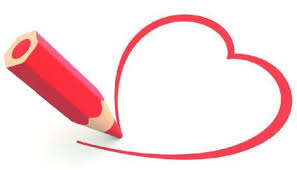 孩子不是慢，而是大器晚成 －－ 耐心等待的力量     by 親子天下媒體中心 - 黃敦晴覺得孩子老是慢半拍、少一根筋、讓人擔心能否獨立嗎？他可能不是慢，而是大器晚成。人腦的發育本來就因人而異，重要的是，怎麼在孩子看起來比較慢的歲月，讓他順勢發展，累積未來爆發的底蘊，別讓心急扼殺了他的未來！這是一個令人羨慕的「人生勝利組」「不堪回首」的真實寫照。64歲的卡爾格德（Rich Karlgaard），是個創業成功、曾被提名為年度最佳創業家，以及暢銷書的作者。他在34歲就創辦矽谷的第一個財經商管雜誌；44歲就打破當時論資排輩的傳統媒體文化，當上國際媒體《福布斯》雜誌的發行人；他擁有駕駛私人飛機執照，開著飛機橫跨美國蒐集寫作素材，也擁有自己的私人專機；他寫的書，像是《Life 2.0》、《The soft Edge》無一不是甫出版就洛陽紙貴。但是，再往前看他人生的前1／4個世紀，可不是這樣風光明媚。他出生在美國中部鄉下的北達科他州，先念了社區大學，才轉入史丹福大學。他回憶，雖然從史丹福大學政治系畢業，自己卻幾乎不具有什麼成年人應有的能力，可以擔任稍有難度的工作，更沒有預先思考、規劃、採取行動、落實等心理學上偏重於認知與行為，跟智商無關的執行、管控功能（executive functions）。反應不如一隻狗在25歲時，他的工作是警衛，有一天晚上巡邏時聽到附近有狗叫聲，覺得很怪，就過去看看。結果發現，是他的同事、一隻看守的羅威納犬，而且比他還早到了現場。他驚覺，跟自己這個史丹福畢業生提供相同專業的同儕，是一條狗，而且反應比他更快，他簡直挫折到極點。而同時，跟他年齡差不多的賈伯斯，已經差不多要把蘋果的股票上市了，但是他完全不知道自己該怎麼辦。不過，到了26歲，「我的腦子突然醒過來了，真的就是覺得這樣」。他努力找到了一個研究機構的寫作工作，然後竟然自己能夠創業，還被《福布斯》看上，邀請他在創新的科技雜誌，然後，他的故事就像其他人生勝利組一樣超展開。他在剛出版的新書《大器晚成》（Late Bloomers）指出，這種轉折，一點都不稀奇。每個人的腦部發育與各種能力的發展，在不同的領域有不同的速度與進程，而且年紀愈小，落差愈大。在這個太強調英雄出少年、小時了了的時代，千萬別把慢熟當成發展或能力有問題，師長別急著否定孩子，給他們「判刑」，反而造成下一代的焦慮，甚至憂鬱、自我否定。成熟的關鍵在於大腦前額葉皮質這在科學上，已經得到不少實證，我們必須修正過去對成長、成熟的期待。事實上，掌管複雜功能，包括規劃、組織、解決問題、記憶、注意力、自我抑制等能力的前額葉皮質，是腦部最晚發育完成的部位。孩子們常因為這些能力還沒發育完全，而讓家長、老師覺得不成熟、少一根筋、自理能力太差，或是無法為自己負責。前額葉皮質佔人腦新皮質的1／3，比其他動物高許多，所以能夠執行複雜的工作，但要完全發育，有的人要等到25－30歲，某些能力、例如情緒管控甚至要等到4、50歲才能見真章。而且，《心理學科學》（Psychological Science）期刊也曾刊登神經科學家葛麥（Laura Germine）與哈特尚（Joshua Hartshorne）針對不同年齡層、近5萬人的研究，發現每個人的發展順序與長處都不同，人們總是某些領域落後、也在某些領域領先，所以不宜以年齡判斷與比較人的行為與能力發展，設立僵固的標準。面對看起來比較慢、比較晚熟的孩子，該怎麼面對他們？與其擔心、催促，不如培養挫折復原力卡爾格德提醒，比較晚熟的人通常也跟他一樣焦慮、感到壓力，旁人與其擔心、聲聲催促，還不如耐心等候，多關心他們，並且好好觀察、鼓勵他發揮走得比較快的那些能力。另外，也要支持他們，肯定他們在這段看起來比較慢的時間中，所經歷的過程與學習。例如，他在大學時常不知道要做什麼，就讀了很多雜誌，看起來好像沒什麼用，還自嘲自己的主修是「體育畫報」（美國運動雜誌名稱Sports Illustrated），但是卻在他創業時，發揮很大的幫助，甚至豐富了他設計的構想。與此同時，也要持續培養他們對事物好奇、熱情、挫折復原力、以及比同年齡的人好的領域，別因為遲遲不見他們展現某些能力，就潑他們冷水。當人們不斷吹捧少年英雄，身邊的誰在幾歲就會怎樣、就得了什麼獎、誰家的孩子成績多優秀，哪個天才幾歲就上了大學，誰在不到20歲就創業成功，累積多少財富，我們更要記得，凡走過必留下痕跡。在大器晚成時，過去的經歷、累積的能力或經驗、興趣，都會一起發揮作用，不一定會輸給少年得志的天才。被譽為美國大聯盟史上最偉大的捕手、洋基隊的貝拉（Yogi Berra）有句名言，「比賽結束前，都沒有「完了」這回事」。人生更何嘗不是？千萬別讓心急扼殺了晚成的大器！澳洲父母不會罵孩子「不讀書以後就只能去做工！」木工、油漆、水泥...是他們的「高級職業」                     by 未來親子學習平台 – 二花小姐每個工作都有辛苦的地方啊，所以你一定要很喜歡、很喜歡你的工作，那麼工作再辛苦你都會覺得沒關係，還是會覺得工作很好玩！很多小男生都喜歡看工地秀（不是鋼管舞的那種），我家一哥也常常在路邊看挖地、鑽地、砍樹、鋪柏油，看得意猶未盡、欲罷不能！巨大的怪手、吊車、混泥土車，一邊轉動還一邊發出轟隆隆巨響，滿足了孩子多少天馬行空的想像！那天和孩子們造訪圖書館，赫然發現圖書館旁原本的矮建築不知何時已經變成一個大工地了！萬丈高樓平地起，工人們正在打地基、灌水泥。一時間鑽地的、吊鋼筋的、束鋼條的、混水泥的、注水的、丈量的、打磨的同時上場，根本可以繪成一幅『工地百科全圖』，實在太精彩了啊！一哥趴在欄杆上看得興味十足，不時轉頭問媽媽：「那個人在做什麼？」「那個機器是幹嘛的？」「為什麼要這樣弄？」生活態度直接反應幸福的模樣那是個豔陽高照、氣溫直逼40度的大熱天，一哥看了好一段時間後，突然回過神，對旁邊快中暑的我說：「他們看起來好熱喔～好辛苦！」從小被洗腦的台灣魂媽媽差點脫口而出：「對啊，不唸書只好這麼辛苦去做工！」天曉得我可從來沒有過這種想法！反而是對這群付出腦力和勞力帶給我們便利生活的工作人員充滿敬佩和感激呀！但是這句話實在是從小聽到大的經典台詞，根本是音樂一下、就忍不住唱出來。還好一句話到嘴邊，硬是活生生讓我給嚥了下去。我改對孩子說：「每個工作都有辛苦的地方啊，所以你一定要很喜歡、很喜歡你的工作，那麼工作再辛苦你都會覺得沒關係，還是會覺得工作很好玩！」記得之前澳洲連續四年坐上「幸福指數」最高的國家寶座，在台灣的朋友很羨慕，也很自然地把眼光放在澳洲政府的英明和效率。但是在澳洲這些年，我發現澳洲人覺得自己很幸福，政府的政策、制度、措施只是「果」，而造就這個果的「因」，是澳洲人本身的生活態度！澳洲人自己介紹「澳洲人」時，都會說：「我們是很laid back的！」。意思就是說，很放鬆、很看得開、什麼事都慢慢來（在辦正事時偶爾會氣死習慣「效率」的台灣魂…）能有這種態度是因為澳洲人對生活與工作都很滿意，人人都樂在其中，享受工作也享受生活，自然覺得自己很幸福！而之所以能夠人人都享受自己的工作，絕對要歸功於澳洲人對每一項專業的重視及尊重。在澳洲，藍領和白領只在專業之區分，沒有等級之別。所謂的「藍領」在澳洲薪水常常都比「白領」高，怎樣的比較高法？我的先生在大學教書的薪水都不見得比一個公車司機或卡車司機高；水電跟黑手更是普遍都賺得比他多，多很多，多到買得起半山上擁有無敵海景的豪宅！澳洲非常尊重且「看重」專業。中華文化博大精深，但是我常常覺得，真正做到「聞道有先後，術業有專攻」的，反而是老笑自己沒文化的澳洲人了！澳洲很多年輕人高中畢業之後不急著考大學，而是到技職學校去進修自已有興趣的專長，把嗜好變成專業技能（澳洲的技職學校統稱TAFE: Technical And Further Education）。有些志向還不明確的孩子，雖然考上了大學但卻不急著去念，給自己一年的時間四處打工或旅遊，累積生活和工作經驗後，再決定是要念大學？還是改念技職學校鑽研一技之長？澳洲父母不會罵孩子：「不讀書以後就只好去做工！」可不是每個人都有本事做工的耶！做工好啊！做工賺得可多了！某個朋友家馬桶不通，光是請Plumber（水管工人）到府就先收$80澳幣。Plumber來了後拿一支我們在五金行幾十塊台幣就可以買到的黑色橡皮吸盤噗通噗通兩下，總共收費$120，是澳幣喔！台幣3000塊左右，還已經大恩大德算他便宜了…。不小心把自己鎖在家門外怎麼辦？澳洲的消防隊是沒有在幫你爬窗戶的呀！找鎖匠來開鎖，電話裡先要你刷卡$200澳幣，因為怕是惡作劇害他白跑一趟。開個鎖台幣5000塊，誰還敢出門不帶鑰匙？多打幾副真是好主意是吧？別忘了打鑰匙也是一個專業，去打看看就知道還是管好自己的腦袋記得帶鑰匙比較實際！台灣回不去了的技職教育在澳洲絕對不是學生次等的選擇，更不是沒有選擇的人才去讀的！從鎖匠、水電工、建築工人到心理諮商師、翻譯員…全都是在技職學校裡訓練的。已經在職的人無論本身已有什麼學歷什麼証照，也會回到TAFE進修其他執照或證明的相關課程，以得到更好的工作或升遷機會，這就是TAFE裡稱作Further Education的功能。以我的專業來說，我是註冊護理師，若是想從事臨床教育師或是帶領護理系學生實習的臨床導師，便要到TAFE去修習一門「教育訓練」的課程，畢業拿到證書後才有資格申請與護理教育相關的工作。萬般皆下品，唯有讀書高？接受國民教育是為了擁有基礎知識、培養基本文化素養和品格道德觀念的養成，若再往高學歷發展就是為了將學問做精實。以前大家都知道， 除非真心熱愛鑽研某一門學問，或是以作育英才為己任，否則想靠做學問賺錢，根本是不可能的事！都說「百無一用是書生」，不如有一技之長傍身。但是近年來台灣父母的心態在轉變，連帶著社會風氣也走樣了。在台灣的專科技職學校紛紛改制大學之際，政客宣傳的口號是大學錄取率提高了、大學生變多了、國民平均教育水平提升了。但是隨著錄取錄高到「考不上比考上還難」的同時，反映的是社會只注重學歷、不在乎專業技術的偏差觀念；傳達給年輕孩子的資訊是：只要有學歷，有沒有真材實料不重要！有句話說得好：「畢業證書只是一張收據，它不能證明你學到了什麼，只證明你有繳學費。」父母推搡著孩子讀書，學歷要高、再高、更高，最好還能出國深造看有沒有機會移民國外。但是你知道嗎？連續幾年，澳洲技術移民的清單上「磚頭工人」、「木工」、「油漆工」、「水泥工」、「水管工」、「電工」名列前茅，名額和錄取成功率高過專科醫生、牙醫、工程師等等「高級職業」。 我們刻板印象中的人生勝利組，勝利了嗎？曾經為台灣的醫護專業不受尊重寫過一篇文章：「專業值得尊重、尊重成就專業」。其實台灣不唯獨醫護，無論換上哪個專業，都該受到尊重，受到尊重的專業也會因為這份榮譽感而重視自己的專業，有動力要求自己更加精進。當一個人做著被社會覺得低下、自己覺得抬不起頭的工作時，又怎麼會有心情認真做好這份工作？更沒有心情享受工作、享受生活，這樣的社會氛圍永遠拉不高人民的幸福指數。「不讀書就只能去做工」不要再用這句話來威脅孩子，應該改用這句話鼓勵孩子！不讀書當然可以去做工、去做運動員、去成為聞名世界的舞者、去成為藝術家、去當發明家、去做米其林大廚、去做建築大亨…去認真從事任何你喜歡的工作!人各有志，不是每個人都適合讀書，不讀書去做工有什麼不對？誰說讀書比較不辛苦？放眼辦公大樓裡，哪個不是超時、超量在工作的白領勞工？無論什麼工作，都有非身在其中之人所不知道的辛苦， 如果少了那份對工作的熱情和喜愛，怎麼努力，都是無奈。孩子知道自己的興趣在哪裡，對自己的工作有熱情且樂在其中，整個社會都應該為他掌聲鼓勵，並且給予每個專業應得的尊重與報酬！身為父母，我們總希望孩子未來過得好、過得比我們好。但是看看我們自己，日復一日做著一份自己說不上來喜歡或不喜歡的工作，卻無力改變；回首來時路，我們是不是也曾經因為社會的眼光、父母的期望而選擇了一條「安全」的路，任由青春悸動的夢想荒蕪，終至不復記憶？這樣的我們是不是一個不小心，又把我們的孩子推向相似的境遇、相同的窠臼呢？ 與其威脅孩子「不讀書就只能去做工」，我還是只有那句話要對孩子說：「每個工作都有辛苦的地方，所以你一定要很喜歡、很喜歡你的工作，那麼工作再辛苦你都會覺得沒關係，還是會覺得工作很好玩！」我期待我的孩子未來能夠享受工作，無論碰到什麼困難都能因為秉著對工作的熱愛一路闖關向前、精益求精，這樣的人生才有意義！社會若能充滿這樣的人，就會懂得彼此尊重，才能領略幸福。拿掉不用功標籤，看見學習障礙兒的「會」與「不會」by 陳珮雯 (親子天下雜誌102期)在《特殊教育法》所定義的障礙類別中，學習障礙屬於其中一種，但學障兒智商及外表與一般人無異，以致常被誤認是不用功、不專心，學障兒「可以學」，只是他們需要老師及家長更多的了解，用對的學習方法對待，找回他們的自信心。八月初的早晨，位於台北市仁愛路一段，鄰近台大醫學院的東門國小，李玉玲（化名）來到一年級教室內準備開學，即使教書教了二十一年，有十七年帶的都是低年級導師班，經驗豐富的李玉玲仍形容自己處於高度備戰狀態。前兩年一開學，她的班上就有六個類別的特殊兒：亞斯伯格、妥瑞兒、輕微自閉、注意力缺失症（ADD）與注意力不足過動症（ADHD）、學習障礙兒。而李玉玲的班級不是特殊現象，東門國小一個年級有十一個班，電腦隨機抽籤分班，「每個班都有特殊兒，而且不只一個，」另一位也準備接低年級導師班的唐美瑩（化名）說，她已經接到校內幼兒園的通報，還沒開學，一位即將成為她學生的孩子一見到她，就指著她鼻子罵：「你不是好老師！」「以前（特殊兒）五根指頭數不完，現在十根指頭都不夠數，而且還有突然冒出來的，」李玉玲如此形容當今教學現場的特殊兒現象。現象： 國中小的學障兒，十年增加一倍東門國小並不特別，事實上，國中、國小教育現場的特殊兒十年來成長驚人，而且在《特殊教育法》所定義的十二個障礙類別中，視覺障礙、聽覺障礙、智能障礙、語言障礙、肢體障礙等學生數量皆逐年下降，惟有學習障礙（含ADD）、情緒障礙（ADHD與其他精神疾患）、自閉症卻逐年增加。其中學習障礙兒成長最多，國中、國小學生數量從二○○八年至二○一八年增加了一○○％，其次是自閉兒九五％，情緒障礙也成長了六七％。「有鑑定就有出現率，」彰化師範大學特殊教育學系助理教授呂偉白指出，這十年政府的特教宣導，老師的敏感度提升，加上台灣在學障、情障的鑑定上有了工具及標準，造成通報鑑定確診的數量增加。挑戰：特殊兒大增，為教師帶來兩大難題特殊兒數量大增，以及「融合教育」的實施，特殊兒與一般孩子一天有八小時都要在同一個班級裡學習、生活與遊戲，每個老師、每位學生都要與特殊兒互動，這幾年形成師生衝突不斷、親師不信任的局面，為教育現場帶來兩大難題：難題❶ 行為問題屬先天或後天難判斷，「疑似生」的爭議不斷「我覺得很多是小孩沒什麼問題，老師卻動不動叫家長帶小孩去評估，」家有小三生的曾倚萱（化名）說出了身為家長的觀察與感受。不論是學習障礙或ADHD，在醫學上的解釋都是源於腦部神經傳導功能的失調 。但老師與家長非醫療專業，面對孩子出現「疑似」學障、情障的行為時，很難判斷究竟是「後天教養不當」形成，還是「先天腦發展失衡」所導致。錯判了，很可能導致「先天」學習有困難的孩子長期被老師誤解，失去學習自信，對自己有錯誤的自我評價。今年甫升高一的徐宜廷就是一例。小學五年級才確診為讀寫障礙的徐宜廷，在小三時就出現了疑似症狀，考試成績一落千丈，作業也無法好好完成，對於老師的指令常無法明確接收而被認為不服管教，甚至嚴重到師生衝突，被老師霸凌，學校並為此召開了校務會議。媽媽李佩珊說，宜廷的智商高達一百二十一（多數人智商為九十至一百），從外表看起來就是個聰明伶俐的孩子，但學習障礙屬於隱形的障礙，當孩子學習低成就，再出現了不專心、不服管教的行為時，就容易被誤會。徐宜廷從被懷疑為讀寫障礙到確診，整整花了兩年的時間，過程中的學習自信、自我價值感都跌落到谷底。每個求學階段換一個老師，李佩珊就要勤跑學校，費心費力與老師磨合，協助孩子與老師能好好的互動，也因此她辭了工作，專心陪伴孩子。即使女兒現在要上高中了，李佩珊在過去兩個月的暑假還是心情忐忑，深怕開學一段時間後，師生間又出現什麼誤會。「衝動行為」也經常是親師衝突導火線。當孩子在課堂上坐不住，與同儕相處經常動手動腳，或是口出惡言頂撞老師，老師一句「不妨帶孩子去評估」隨即惹怒家長，認為老師只圖自己管教的方便，進而質疑老師的愛心與耐心。面對行為有異狀，但又未鑑定確認的「疑似生」，擁有二十多年幼教經驗的寶血幼兒園園長何翩翩，運用幼教所學的行為觀察記錄法進行親師溝通，這幾年順利協助園所的家長釐清孩子的行為是教養問題，還是真的需要前往醫院尋求專業協助。難題 ❷ 教育學障兒，普通班教師的認識與裝備不足對學習障礙的認識不足，是老師最大的瓶頸，也是學障兒家長遭遇最大的困難。《親子天下》與台北市學習障礙者家長協會合作，在七月份蒐集了全省一百位學障兒家長的心聲，問卷發現，多數家長認為帶養學障孩子的困難就是「老師對學障的認識不足」，使得孩子在不友善的環境中學習，當孩子的學習行為或成就與老師的預期不同時，誤認為孩子是懶惰、不努力，或責怪家長未用心督促孩子。因為孩子成績很差，加上老師的誤解，孩子在校易受同儕欺負、嘲笑。也有不少家長反應，因著老師不認識學障，過度簡化孩子學習低成就的原因只是不用功，不願意通報特教系統尋求資源，因而延宕了孩子的就醫診斷、取得特教資源的黃金時機。「很多學障的孩子會自卑，會有攻擊行為或犯罪，因為他們要逃避學習的不公平，」長年協助學障兒的台灣師範大學特殊教育系教授、國家教育研究院副院長洪儷瑜說，學障兒看起來不笨，可是在讀寫算能力就是有極大的困難，沒有特教方法的介入，學障兒努力十分也許連一分回饋都沒有，學校教育要協助這群孩子有公平成功的機會，努力十分至少可以有六、七分的回饋。長期研究學習障礙的中央研究院語言學研究所副所長李佳穎也觀察到，請現場老師蒐集學障兒的學習行為，老師因為對學障的認識不足，形成各自解讀、想像，造成資料蒐集方向錯誤，對孩子的判斷、評估也自然有偏差。事實上，政府這幾年已開始有特教宣導，以台北市為例，提供了一般老師三個小時的特教研習時數，但是東門國小老師湯麗鈺說，研習講的都是理論，而老師需要的是能實作的經驗分享。即使被鑑定出學障，台北市西區特教資源中心主任顏瑞隆指出，每個學障兒的學習困難還是差異很大，需要差異化、個別化的教導。但從《親子天下》所蒐集的一百位學障兒家長心聲中發現，多數學障兒在教室裡面對的還是「標準化」的學習，不論作業、學習內容和方式、能力的評量，多數老師仍用一致性的標準看待每個孩子，使得學障孩子的學習動機低落，長期的學習低成就，大大影響孩子的學習信心和自我價值感。即使通過政府的鑑定安置標準，孩子可在特定時間到資源班學習，問卷中也有家長反應，多種障礙類別在同一班上課 ，老師也很難進行個別化教學，導致孩子在資源班的學習內容不是太深就是太淺。因此，教學現場老師是否能「因材施教」，針對每個孩子獨有的學習困難給予差異化的教學，成為問卷中學障兒家庭的普遍心聲。對策：釐清孩子學不會的原因，對症下藥洪儷瑜說，許多學障兒過往在老師眼中就是「不用功」的壞小孩。而今日因著醫學鑑定的進步，學障兒的出現率愈來愈高，親師對於學習障礙都要有進一步的認識與理解，當孩子出現看似不努力、分心、過動時，請先冷靜，從孩子的學習行為中抽絲剝繭，釐清孩子學不會的原因，才能對症下藥，協助孩子跨越學習關卡。（見一一○頁）幫助孩子肯定自我，找到「我可以學」的體驗和信心也是親師可以努力的方向，不論父母選擇讓學障兒留在體制內學習，或是出走至體制外學校，「發現孩子的優勢才能，並給予支持和引導」是家長重要的功課，每個孩子都有亮點，只有孩子能有舞台揮灑自己的天賦才能，才能擁有自信、對自我有正向的評價。洪儷瑜觀察，學障兒其實很清楚自己的障礙，而這十年有能力的父母聽到老師說孩子有學習障礙，第一個反應就是老師的教學能力有問題，接著先轉班，再來轉校，然後離開體制內的學習。體制外學校可以是學習的其中一個選項，但她認為，體制外學校的辦學理念，重點都不是「讀寫算」，把孩子放到那樣的環境，再怎麼欺騙孩子，他自己也知道讀寫算的能力就是和同儕不同。「父母與孩子都要勇敢面對，找到孩子的亮點，協助孩子往優勢能力發展，」洪儷瑜說。知覺動作障礙兒余宗霖就是一例，從小動作就慢的余宗霖，一開始被懷疑是感覺統合失調，媽媽李鳳華帶著孩子全台求醫，最後才確診是知覺動作障礙，醫生說，她再花同樣大的力氣訓練孩子，余宗霖在學科上的成就也許勉強和一般孩子相同，不如幫孩子找到優勢才能。李鳳華才轉而去看見兒子從小就嶄露出的藝術天分。今年高二的余宗霖，作品曾榮獲台北市學生美展、學障協會畫展的肯定，即使在語言表達上也很慢，他還是參加台北市社會局的甄選，成為兒童及少年諮詢代表，學習對外表達意見，參與公共議題。轉念：看見孩子的亮點，發展優勢能力「許多學障兒都很有藝術、操作的天分，」被學障家庭視為精神支柱的台北市學習障礙者家長協會常務理事郭馨美說出了她二十年來的觀察，走訪協會的當天，她拿出一本作品集，裡頭的每幅作品從創作主題到構圖、媒材的使用、技巧及背後思考的成熟度，都不像出自孩子的手。郭馨美一一帶記者認識作品集裡的每個孩子，最後很驕傲的和記者說：「從這些作品來看，誰說學障兒不能學？」也因此，學障協會每年都會為學障孩子舉辦作品成果展，提供孩子發光發亮的舞台。學習障礙，在社會的關注度上就如同這群孩子的障礙般隱形，統計數字這十年默默的增加，學校與家庭在討論特殊兒議題時，學習障礙卻從未被提出。開學了，當孩子出現了令你費解的學習行為時，先不要被成績與世俗的學習成就框架，暫時放下為人父母「這樣都學不會」、「才幾年級就考這麼差，以後能做什麼？」的焦慮，多一點敏感度、多一點關心，了解孩子學不會的原因。如果用心用力了，孩子的學習依然無法達成你的期待，不妨調轉眼光，看見孩子的亮點，支持並協助他找到屬於自己的舞台！ 不容忽視的「新視力」問題~眼睛的天敵，請留意！最近到醫院做年度例行追蹤檢查，先後兩次經過「眼科部」， 候診區總是人滿為「患」。有些小朋友眼睛已出問題了，卻還坐在位子上打電動；旁邊的父母竟然「視若無睹」，以為把孩子的眼疾問題交給醫生，就算盡了家長的責任？家長對子女的眼睛，至少要負80%的責任！本文眼科醫師先前寫過兩篇有關「眼睛」的文章：「造物者的美意–眼睛篇」和「眼睛的天敵–智慧型手機」，提到眼睛的構造非常神奇，由於科技的進步，自出現了「智慧型手機」以後，因人們過度和不當使用，而嚴重傷害到眼睛！本篇將針對過度和不當使用「智慧型手機」，為何會對眼睛造成不利的影響，為大家做進一步的探討，並摘自眼科醫師陳瑩山所發表的專題文章「低頭族眼症」，做如下重點心得報告：新視力問題自前世紀70年代陸續有電視、電腦、手機的發明後，醫學界就有了「電腦視覺症候群」的問題；也就是電腦或電視螢幕看久了， 而產生眼睛如乾澀、痠眼、假性近視、甚至眼睛不適、頭痛；另外也造成肩頸及手部肌肉僵硬和痠痛。(新視力問題趨勢變化〈陳瑩山醫師提供〉)智慧型手機到了本世紀，由於科技巧妙地將「手機」和「電腦」整合成「智慧型手機」後，造成如今因眼睛不適就診的人越來越多！因重度使用「智慧型手機」的人就醫，其主訴除了痠澀脹痛、霧霧不清外，也有頭昏、頭痛、心悸、嘔心想吐等症狀。問題之所在「低頭族眼症」與「電腦視覺症候群」最大的區別在於：智慧型手機的「螢幕更小、距離更近、使用時間過長、使用不當、手機光線太強」。螢幕更小螢幕小，影像就小，當然字体更小；所以眼睛倍感吃力！距離更近由於影像小，需要近距離看；使得雙眼內聚力更要密合，對焦更要加強；這會致使眼睛睫狀肌過度使用。使用時間過長經常使用手機觀看影片、打電玩遊戲、傳簡訊、e-mail、打電動、社群聊天等，長時間盯住手機小螢幕。使用不當因為手機太方便，使得人們在吃飯、搭捷運或公車、騎機車，甚至在床上都在「埋頭苦玩」；然而閱讀是需要使用黃班部的「固視功能」，手機螢幕些微振動，我們雖感覺不到，但是長時間就會增加眼睛對焦固視的負荷，必造成對焦微動的疲勞。手機光線太強手機明亮度過高，是最傷眼睛的因素。以電視而言，螢幕大光線越能外散，且因距離遠，螢幕光線有充分距離外散，直射光到達黃班部的比例少；智慧型手機螢幕小，距離短，由手機射出的光線尚未充分發散，就射入了眼睛。如同在看手電筒就手機而言，室內其他光源並非我們看清螢幕的主要光線，而是靠手機本身的光源；我們在看手機，其實就如同直接在看「手電筒」。雖然手機的能量不及手電筒，但其光線亮度不容小覷；因直視手機太久，必對眼睛造成傷害。看手機，其實就如同直接在看手電筒。我們不會直視手電筒，而是順著手電筒的光來看東西；但我們直視手機螢幕時，光卻是來自手機螢幕，直接射入黃班部。更由於螢幕上的圖像和文字吸引我們去看，這也容易使我們因轉移，而疏忽了手機照光的傷害。關燈看手機尤其是在睡前，關燈看手機所造成的傷害更嚴重！因為關燈後，螢幕的光線照度就會增加，據眼科專家實驗報告出，超過 30 分鐘後開燈，直視前方會發現眼前有一團「黑太陽」， 黑太陽裡什麼都看不到；這是因為黃班部嚴重受光後，暫時失去視覺功能所造成的結果！▲關燈看手機對眼睛嚴重傷害！常引發的眼部疾病智慧型手機對眼睛潛在的不利因素，易引起「流行性乾眼症〈非病菌〉、假性近視成人化 30–40 歲〉、老花眼年輕化、視網膜上膜的形成、自發性黃班部病變出血」等常見的眼部疾病。結語所謂「科技始於人性」，但也「考驗」人性；智慧型手機固然為人類帶來許多方便，但問題是因為「太方便了」，而轉移疏忽了手機照光的傷害。科技也「考驗」管教，現代的父母太溺愛子女，甚至自己就做了不良的示範！不管怎樣，還是要提醒「埋頭苦玩」手機的朋友，使用智慧型手機「時間」上要有「節制」；切記不得在關燈狀況下使用。要突然有一天，從「低頭」到「抬頭」，看到的是眼前一團「黑太陽」， 那就「為時已晚」了！▉參考網址 :https://sites.google.com/site/bheshps/change-the-banner/bu-rong-hu-sh i-de-xin-shi-li-wen-ti-yan-jing-de-tian-di-qing-liu-yi/buronghushidex inshiliwentiyanjingdetiandiqingliuyi。附件 7  學生午餐相關事項說明午餐補助市府補助分類其他常見補助:榮民子女補助資格為具有低收入、中低收入、地方政府認定家庭突發因素無力支付午餐費、導師訪視認定清寒之榮民遺眷。申請期限為上半年3/1~3/31，下半年9/15~10/15。申請補助注意事項:市府之補助函文約於寒暑假期間發文，開學內一至兩週內完成各項文件繳交，期限內未繳齊者，視為放棄。榮民之補助函通常於學期初來函。具有該身分之學生，請注意學校公告，勿逾期申請。午餐請假停餐退費辦法，如下頁所示。附件 8  學校午餐停餐退費辦法108年10月8日午工餐工作推行委員會通過壹、實施對象 :    本校教職員及學生。貳、辦理單位    一、主辦:午餐秘書    二、協辦:出納組及會計室 叁、適用對象：凡以付費方式參加本校午餐之教職員及學生。肆、申請原則：凡符合下列條件之ㄧ者，均得依程序申請停餐退費。一、教職員:因離職或請假(含公(差)假、婚假、產假、喪假或事病假等)連續三日(含)以上。二、學生:轉學、休學或請假(含公假、事病假、喪假等)連續三日(含）以上。    三、班級或年級:        以班級或年級為單位之校外教學。    四、因法定傳染病、流行病疫情等強制停課，或因天然災害如地震、颱風以致停課。伍、申請方式凡欲辦理停餐退費者，請填寫午餐退費申請表，送交午餐秘書辦理。陸、申請期限與退費標準  一、教職員與學生個人申請停餐退費者，公差假、婚假、產假、喪假或事假須於停餐前二日中午前提出申請，並完成申請手續，始得退費。病假連續三日(含)以上，第一日不予退費，從第二日起始可退費。 二、以班級為單位提出申請者，須於停餐前五個工作日之前提出申請，並完成申請手續，始得退費。   柒、退費方式經行政流程核准後，每學期末統一辦理退費乙次。捌、退費金額    一、轉學、休學以扣除聯繫廠商所需行政處理日數後開始計算。二、退費金額依每餐得標金額計算之。玖、本辦法經本校午餐工作推行委員會通過後實施，修正時亦同。事   項時    間活 動 內 容主 持 人地  點報   到08:50～09:00家 長 簽 到輔導主任實體聚會演講廳(正德樓4樓)線上聚會Google meet線上會議室（網址於校網公布）行政座談09:00～10:30校長、會長致詞行政業務報告宣導說明（正常化教學、技職教育宣導、藥物濫用防治、性平教育、性侵害防治宣導）問題反映校   長各處室主任實體聚會演講廳(正德樓4樓)線上聚會Google meet線上會議室（網址於校網公布）休    息10:30～10:40移駕各班級座談會場或線上classroom移駕各班級座談會場或線上classroom移駕各班級座談會場或線上classroom班級座談10:40～11:40出席家長推選主席主持導師與任課教師說明班級事務經營與課程教學推選班級家長代表(每班一至三名)問題反映導   師實體聚會各班教室線上聚會各班線上classroom賦   歸11:40～前一次定考班級排名10~14名15~20名21~30名本次定考班級排名前5名前10名前15名學務處20(主任)、21、23、24、25、26(生教組)健康中心22七年級導師室電話57、58八年級導師室電話57、58九年級導師室電話86、87時    間作息事項07:30--08:00早自習08:00--08:15清掃時間08:15--08:20上課預備鐘08:20--09:05第一節09:05--09:15下課時間09:15--10:00第二節10:00--10:10下課時間10:10--10:55第三節10:55--11:05下課時間11:05--11:50第四節11:50--12:20午餐及導師時間12:20--12:35清掃時間12:35--13:05午休時間13:05--13:15下課時間13:15--14:00第五節14:00--14:10下課時間14:10--14:55第六節14:55--15:05下課時間15:05--15:50第七節15:50--16:00下課時間16:00--16:45第八節(輔導課)16:45--放學序號發車時間路線01上午6：40光華國宅-成功市場-東和大樓*二信循環站-成功國中-中正國中02上午6：50和一路派出所-平二路-和一路-正濱路-中正路-正豐街-豐稔街-中正國中03下午5：00中正國中-成功國中-信一路-二信循環站-孝二路-光華國宅-成功市場公   假應在事前辦妥手續(使用公假單)事  假應在事前辦妥手續(使用請假單)病  假當日應先電話告知導師，返校三日內辦妥手續(使用請假單)臨時外出外出前至學務處填寫臨時外出單(三聯單)指導老師或相關業管單位簽章證明家長簽章證明家長簽章三日以上須附醫生開立證明須經導師與家長聯繫告知、確認情事後，簽章同意導師查明事由簽章導師查明事由簽章導師查明事由簽章導師查明事由簽章三聯單中，一聯留存（生教組），ㄧ聯交警衛，一聯於外出中證明用，並於事後返校附在請假單中，證明因故請假外出。三聯單中，一聯留存（生教組），ㄧ聯交警衛，一聯於外出中證明用，並於事後返校附在請假單中，證明因故請假外出。生教組長  核准二日以內之請假生教組長  核准二日以內之請假生教組長  核准二日以內之請假學務主任      核准三日以上至              一週以內之請假學務主任      核准三日以上至              一週以內之請假學務主任      核准三日以上至              一週以內之請假校  長  核准一週以上之請假校  長  核准一週以上之請假校  長  核准一週以上之請假核准後送學務處註銷缺曠課，完成請假手續，並寄回請假單之回條備查請假期間如遇段考則需會教務處，以便安排補考事宜服務學習項目受理單位認證、初核單位覆核單位圖書館服務學習教務處設備組設備組學務主任環保小志工服務學習學務處衛生組衛生組學務主任校園美綠化服務學習總務處事務組事務組學務主任交通導護小志工服務學習學務處生教組生教組學務主任服務學習項目服務內容受理單位認證核單位覆核單位勞動服務清潔社區生活環境該社區單位衛生組學務主任學務主任關懷鄉里提供社區教養機構、慈善團體必要的協助該機構團體輔導組學務主任學務主任公共服務參與非政治性、非商業性、非營利性活動之志工服務該機構團體生規組學務主任學務主任發展社區文化從事社區藝文展演、社區文化與自然生態保存保育與推廣活動該社區單位活動組學務主任學務主任社區宣導協助學校推介、從事各類型政策宣導活動該社區單位活動組學務主任學務主任節電名次獎               勵備             註第1名禮券500元、導師與全班同學各記嘉獎兩次積分相同時，優先比序冷氣儲值金。第2名禮券300元、導師與全班同學各記嘉獎乙次積分相同時，優先比序冷氣儲值金。年級活動內容年級活動內容年級活動內容七
年級智力測驗八
年級性向測驗九
年級興趣測驗七
年級生涯檔案與生涯發展紀錄手冊建置八
年級生涯檔案與生涯發展紀錄手冊建置九
年級生涯檔案與生涯發展紀錄手冊建置七
年級技職教育宣導八
年級生涯規畫小團體輔導九
年級生涯規畫小團體輔導七
年級生涯影片賞析八
年級技專校院參觀九
年級技專校院參觀七
年級八
年級生涯覺察現場實作九
年級升學博覽會七
年級八
年級社區高職參訪九
年級生涯講座七
年級八
年級職業達人開講九
年級技藝教育課程七
年級八
年級生涯影片賞析九
年級生涯影片賞析類別項目上限積分換算積分換算積分換算積分換算積分換算積分換算積分換算積分換算積分換算積分換算積分換算積分換算積分換算積分換算積分換算積分換算積分換算志願序志願序36分36分第1~5志願35分第6~10志願35分第6~10志願35分第6~10志願34分第11~15志願34分第11~15志願34分第11~15志願34分第11~15志願34分第11~15志願33分第16~20志願33分第16~20志願33分第16~20志願33分第16~20志願33分第16~20志願32分第21~30志願32分第21~30志願32分第21~30志願多元學習表現均衡學習36分上限21分7分符合1個領域7分符合1個領域7分符合1個領域7分符合1個領域7分符合1個領域7分符合1個領域0分未符合0分未符合0分未符合0分未符合0分未符合0分未符合0分未符合0分未符合0分未符合0分未符合多元學習表現服務學習36分上限15分5分每學期服務滿6小時以上5分每學期服務滿6小時以上5分每學期服務滿6小時以上5分每學期服務滿6小時以上5分每學期服務滿6小時以上5分每學期服務滿6小時以上5分每學期服務滿6小時以上5分每學期服務滿6小時以上5分每學期服務滿6小時以上5分每學期服務滿6小時以上5分每學期服務滿6小時以上5分每學期服務滿6小時以上5分每學期服務滿6小時以上5分每學期服務滿6小時以上5分每學期服務滿6小時以上5分每學期服務滿6小時以上國中教育會考五科36分上限35分7分6分6分6分5分5分5分4分4分4分3分3分2分2分2分1分國中教育會考五科36分上限35分A++A+A+A+AAAB++B++B++B+B+BBBC國中教育會考寫作測驗36分上限1分1分1分0.8分0.8分0.8分0.6分0.6分0.6分0.6分0.4分0.4分0.2分0.2分0.2分0.1分0.1分國中教育會考寫作測驗36分上限1分6級6級5級5級5級4級4級4級4級3級3級2級2級2級1級1級總積分總積分108分108分108分108分108分108分108分108分108分108分108分108分108分108分108分108分108分108分補助類型適用對象補助金額備註定額補助一般生每月200元，每年補助9個月。設籍基隆市學生皆可受補助。特殊補助弱勢生(低收入戶、中低收入戶、弱勢兒少生活扶助、身心障礙、原住民、清寒生)每日50元。需備妥相關文件申請，並不與其他民間團體、政府機關重覆補助。寒、暑假補助到校參加全日課輔之弱勢生依實際到校日，每餐60元為上限。依團膳每餐金額補助(上限為60元)寒、暑假補助未到校參加課輔之低收入戶生每餐35元。以餐券方式提供，一週以5日計算